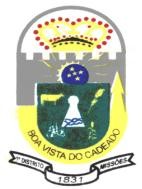 DECRETO Nº 902-19, de 27 de dezembro de 2019.Aprova o Quadro de Detalhamento de Despesa (QDD), do Poder Executivo Municipal para o Exercício de 2020.O PREFEITO MUNICIPAL DE BOA VISTA DO CADEADO, Estado do RIO DO GRANDEDO SUL, no uso de suas atribuições, de acordo com o que dispõe a Lei Orgânica Municipal,DECRETA:Art. 1o Fica aprovado, para o Exercício de 2020, na forma do anexo único, a este Decreto, o Quadro de Detalhamento de Despesa (QDD), com valores expressos em reais, correspondente à programação das Secretarias Municipais e Órgãos equivalentes, das autarquias e fundações, integrantes do Poder Executivo.Art. 2o Este Decreto entra em vigor na data de sua publicação.Gabinete do Prefeito Municipal de Boa Vista do Cadeado, RS¸ 27 de dezembro de 2019.Fabio Mayer Barasuol, Prefeito Municipal.REGISTRE-SE E PUBLIQUE-SEVanessa dos Santos Xavier Padilha,Sec. Mun. de Admin., Planej. e Fazenda.Entidade:   1 - PREFEITURA MUNICIPAL DE BOA VISTA  DO CADEADO	17.230.000,00Órgão: 02.00 - Gabinete do Prefeito	680.000,00Unidade: 02.01 - Gabinete do Prefeito	680.000,00Proj./Ativ.: 1.001 - Aquisição de materiais e equipamentos permanentes gabinete	Localizador: Boa Vista do Cadeado2 04.122.2   2 04.122.2   2 04.122.2   4.4.90.30.00.00.00.00.00.01.0001.0000.00.00.00 - Material de Consumo	Não4.4.90.39.00.00.00.00.00.01.0001.0000.00.00.00 - Outros Serviços de Terceiro	Não4.4.90.52.00.00.00.00.00.01.0001.0000.00.00.00 - Equipamentos e Material Pe	NãoNão Não NãoNão Não Não1.000,001.000,008.000,00Total:	10.000,00Proj./Ativ.: 1.057 - Ações S.O.S. cidadania	Localizador: Boa Vista do CadeadoTotal:	30.000,00Proj./Ativ.: 2.002 - Atividades administrativas do gabinete do prefeito	Localizador: Boa Vista do CadeadoTotal:	620.000,00Proj./Ativ.: 2.003 - Divulgação de ações e eventos do município	Localizador: Boa Vista do CadeadoTotal:	20.000,00Órgão: 03.00 - Sec Munic de Adminstração, Planejamento e Fazenda	1.545.950,00Unidade: 03.01 - Administração e Planejamento	690.000,00Proj./Ativ.: 1.003 - Aquisição de materiais e equipamentos permanentes para administração	Localizador: Boa Vista do CadeadoTotal:	5.000,00Proj./Ativ.: 1.005 - Aquisição de veículo para administração	Localizador: Boa Vista do CadeadoTotal:	70.000,00Proj./Ativ.: 1.058 - Ações de segurança pública	Localizador: Boa Vista do CadeadoTotal:	40.000,00Proj./Ativ.: 2.004 - Atividades administrativas da administração e planejamento	Localizador: Boa Vista do CadeadoTotal:	561.000,00Proj./Ativ.: 2.005 - Divulgação dos atos oficiais	Localizador: Boa Vista do CadeadoTotal:	14.000,00Unidade: 03.02 - Fazenda	855.950,00Proj./Ativ.: 0.001 - Atividades de encargos especiais	Localizador: Boa Vista do CadeadoEntidade:   1 - PREFEITURA MUNICIPAL DE BOA VISTA  DO CADEADO	17.230.000,00Órgão: 03.00 - Sec Munic de Adminstração, Planejamento e Fazenda	1.545.950,00Unidade: 03.02 - Fazenda	855.950,00Proj./Ativ.: 0.001 - Atividades de encargos especiais	Localizador: Boa Vista do Cadeado15 28.846.0   15 28.846.0   4.4.90.91.00.00.00.00.00.01.0001.0000.00.00.00 - Sentenças Judiciais	Não4.4.90.92.00.00.00.00.00.01.0001.0000.00.00.00 - Despesas de Exercícios An	NãoNão NãoNão Não500,00500,00Total:	350.000,00Proj./Ativ.: 1.009 - Aquisição de materiais e equipamentos permanentes para fazenda	Localizador: Boa Vista do Cadeado13 04.123.4   13 04.123.4   13 04.123.4   4.4.90.30.00.00.00.00.00.01.0001.0000.00.00.00 - Material de Consumo	Não4.4.90.39.00.00.00.00.00.01.0001.0000.00.00.00 - Outros Serviços de Terceiro	Não4.4.90.52.00.00.00.00.00.01.0001.0000.00.00.00 - Equipamentos e Material Pe	NãoNão Não NãoNão Não Não3.000,002.500,0010.450,00Total:	15.950,00Proj./Ativ.: 1.012 - Incentivo a melhoria da arrecadação	Localizador: Boa Vista do Cadeado11  04.123.102 11  04.123.102 11  04.123.102 11  04.123.102 11  04.123.102 11  04.123.102 11  04.123.102 11  04.123.102 11  04.123.102 11  04.123.102 3.3.90.14.00.00.00.00.00.01.0001.0000.00.00.00 - Diárias - Pessoal Civil	Não3.3.90.30.00.00.00.00.00.01.0001.0000.00.00.00 - Material de Consumo	Não3.3.90.31.00.00.00.00.00.01.0001.0000.00.00.00 - Premiações Culturais	Não3.3.90.32.00.00.00.00.00.01.0001.0000.00.00.00 - Material, Bem ou Serviço P	Não3.3.90.33.00.00.00.00.00.01.0001.0000.00.00.00 - Passagens e Despesas com   Não3.3.90.35.00.00.00.00.00.01.0001.0000.00.00.00 - Serviços de Consultoria	Não3.3.90.36.00.00.00.00.00.01.0001.0000.00.00.00 - OUTROS SERVICOS DE T	Não3.3.90.39.00.00.00.00.00.01.0001.0000.00.00.00 - Outros Serviços de Terceiro	Não3.3.90.40.00.00.00.00.00.01.0001.0000.00.00.00 - Serviços de Tecn. da Inform	Não3.3.90.47.00.00.00.00.00.01.0001.0000.00.00.00 - Obrigações Tributárias e Co	NãoNão Não Não Não Não Não Não Não Não NãoNão Não Não Não Não Não Não Não Não Não5.000,005.000,001.000,001.000,003.000,001.000,00750,003.000,004.000,001.250,00Total:	25.000,00Proj./Ativ.: 2.009 - Atividades administrativas da fazenda	Localizador: Boa Vista do Cadeado14 04.123.4   14 04.123.4   14 04.123.4   14 04.123.4   14 04.123.4   14 04.123.4   14 04.123.4   14 04.123.4   14 04.123.4   14 04.123.4   14 04.123.4   14 04.123.4   14 04.123.4   14 04.123.4   14 04.123.4   14 04.123.4   3.1.90.04.00.00.00.00.00.01.0001.0000.00.00.00 - Contratação Por Tempo Det	Não3.1.90.05.00.00.00.00.00.01.0001.0000.00.00.00 - Outros Beneficios Previd do	Não3.1.90.11.00.00.00.00.00.01.0001.0000.00.00.00 - Vencimentos e Vantagens F	Não3.1.90.13.00.00.00.00.00.01.0001.0000.00.00.00 - Obrigações Patronais	Não3.1.90.16.00.00.00.00.00.01.0001.0000.00.00.00 - Outras Despesas Variaveis	Não3.3.90.14.00.00.00.00.00.01.0001.0000.00.00.00 - Diárias - Pessoal Civil	Não3.3.90.30.00.00.00.00.00.01.0001.0000.00.00.00 - Material de Consumo	Não3.3.90.32.00.00.00.00.00.01.0001.0000.00.00.00 - Material, Bem ou Serviço P	Não3.3.90.33.00.00.00.00.00.01.0001.0000.00.00.00 - Passagens e Despesas com   Não3.3.90.35.00.00.00.00.00.01.0001.0000.00.00.00 - Serviços de Consultoria	Não3.3.90.36.00.00.00.00.00.01.0001.0000.00.00.00 - OUTROS SERVICOS DE T	Não3.3.90.39.00.00.00.00.00.01.0001.0000.00.00.00 - Outros Serviços de Terceiro	Não3.3.90.40.00.00.00.00.00.01.0001.0000.00.00.00 - Serviços de Tecn. da Inform	Não3.3.90.46.00.00.00.00.00.01.0001.0000.00.00.00 - Auxílio Alimentação	Não3.3.90.47.00.00.00.00.00.01.0001.0000.00.00.00 - Obrigações Tributárias e Co	Não 3.3.90.93.00.00.00.00.00.01.0001.0000.00.00.00 - Indenizacoes e Restituicoes	NãoSim Sim Sim Sim Sim Não Não Não Não Não Não Não Não Não Não NãoNão Não Não Não Não Não Não Não Não Não Não Não Não Não Não Não1.500,001.750,00370.000,0042.000,001.500,006.250,007.500,00500,005.000,00500,00500,006.000,004.000,0012.000,00500,00500,00Total:	460.000,00Proj./Ativ.: 2.012 - Recastramentos das plantas de valores das residências urbanas	Localizador: Boa Vista do Cadeado12 04.123.102 12 04.123.102 12 04.123.102 12 04.123.102 12 04.123.102 12 04.123.102 12 04.123.102 12 04.123.102 12 04.123.102 3.3.90.14.00.00.00.00.00.01.0001.0000.00.00.00 - Diárias - Pessoal Civil	Não3.3.90.30.00.00.00.00.00.01.0001.0000.00.00.00 - Material de Consumo	Não3.3.90.31.00.00.00.00.00.01.0001.0000.00.00.00 - Premiações Culturais	Não3.3.90.32.00.00.00.00.00.01.0001.0000.00.00.00 - Material, Bem ou Serviço P	Não3.3.90.33.00.00.00.00.00.01.0001.0000.00.00.00 - Passagens e Despesas com   Não3.3.90.36.00.00.00.00.00.01.0001.0000.00.00.00 - OUTROS SERVICOS DE T	Não3.3.90.39.00.00.00.00.00.01.0001.0000.00.00.00 - Outros Serviços de Terceiro	Não3.3.90.40.00.00.00.00.00.01.0001.0000.00.00.00 - Serviços de Tecn. da Inform	Não3.3.90.47.00.00.00.00.00.01.0001.0000.00.00.00 - Obrigações Tributárias e Co	NãoNão Não Não Não Não Não Não Não NãoNão Não Não Não Não Não Não Não Não250,001.250,00250,00250,00250,00250,001.250,001.000,00250,00Total:	5.000,00Órgão: 04.00 - Sec Munic de Saúde, Desenv Social, Hab e Saneament	5.850.000,00Unidade: 04.01 - Fundo Municipal de Saúde	5.115.000,00Proj./Ativ.: 1.013 - Aquisição de materiais e equipamentos permanentes para UBS e CAPS	Localizador: Boa Vista do Cadeado18 10.122.108 18 10.122.108 18 10.122.108 4.4.90.30.00.00.00.00.00.01.0040.0000.02.01.00 - Material de Consumo	Não4.4.90.39.00.00.00.00.00.01.0040.0000.02.01.00 - Outros Serviços de Terceiro	Não4.4.90.52.00.00.00.00.00.01.0040.0000.02.01.00 - Equipamentos e Material Pe	NãoNãoNão NãoSimSim Sim500,00500,0014.000,00Entidade:   1 - PREFEITURA MUNICIPAL DE BOA VISTA  DO CADEADO	17.230.000,00Órgão: 04.00 - Sec Munic de Saúde, Desenv Social, Hab e Saneament	5.850.000,00Unidade: 04.01 - Fundo Municipal de Saúde	5.115.000,00Proj./Ativ.: 1.013 - Aquisição de materiais e equipamentos permanentes para UBS e CAPS	Localizador: Boa Vista do Cadeado18 10.122.108 4.4.90.52.00.00.00.00.00.01.4300.0000.02.04.00 - Equipamentos e Material Pe	NãoNãoSim19.000,00Total:	34.000,00Proj./Ativ.: 1.015 - Aquisição de veículos para saúde	Localizador: Boa Vista do Cadeado20 10.122.108 20 10.122.108 4.4.90.52.00.00.00.00.00.01.4002.0000.02.01.00 - Equipamentos e Material Pe	Não4.4.90.52.00.00.00.00.00.01.0040.0000.02.01.00 - Equipamentos e Material Pe	NãoNão NãoSim Sim3.000,00147.000,00Total:	150.000,00Proj./Ativ.: 1.054 - Aqusição de materiais e equipamentos permanentes para saúde	Localizador: Boa Vista do Cadeado21 10.122.5   21 10.122.5   21 10.122.5   4.4.90.30.00.00.00.00.00.01.0040.0000.02.01.00 - Material de Consumo	Não4.4.90.39.00.00.00.00.00.01.0040.0000.02.01.00 - Outros Serviços de Terceiro	Não4.4.90.52.00.00.00.00.00.01.0040.0000.02.01.00 - Equipamentos e Material Pe	NãoNão Não NãoSim Sim Sim3.000,003.000,0044.000,00Total:	50.000,00Proj./Ativ.: 2.011 - Ações de qualidade no atendimento	Localizador: Boa Vista do CadeadoTotal:	270.000,00Proj./Ativ.: 2.013 - Manutenção da estratégias de famílias	Localizador: Boa Vista do CadeadoEntidade:   1 - PREFEITURA MUNICIPAL DE BOA VISTA  DO CADEADO	17.230.000,00Órgão: 04.00 - Sec Munic de Saúde, Desenv Social, Hab e Saneament	5.850.000,00Unidade: 04.01 - Fundo Municipal de Saúde	5.115.000,00Proj./Ativ.: 2.013 - Manutenção da estratégias de famílias	Localizador: Boa Vista do Cadeado24 10.301.103 24 10.301.103 3.3.93.30.00.00.00.00.00.01.0040.0000.02.01.00 - Material de Consumo	Não3.3.93.39.00.00.00.00.00.01.0040.0000.02.01.00 - Outros Serviços de Terceiro	NãoNão NãoSim Sim500,00500,00Total:	790.000,00Proj./Ativ.: 2.014 - Ações do piso de atenção básica	Localizador: Boa Vista do CadeadoTotal:	500.000,00Proj./Ativ.: 2.015 - Atividades do saúde bucal	Localizador: Boa Vista do CadeadoTotal:	330.000,00Proj./Ativ.: 2.016 - Ações do primeira infância melhor - PIM	Localizador: Boa Vista do CadeadoTotal:	70.000,00Proj./Ativ.: 2.017 - Atividades de média e alta complexidade	Localizador: Boa Vista do CadeadoTotal:	480.700,00Proj./Ativ.: 2.018 - Açães da saúde mental	Localizador: Boa Vista do CadeadoTotal:	560.000,00Proj./Ativ.: 2.019 - Atividades da assistência farmacêutica	Localizador: Boa Vista do CadeadoTotal:	121.000,00Proj./Ativ.: 2.020 - Atividades sanitárias	Localizador: Boa Vista do CadeadoTotal:	75.000,00Proj./Ativ.: 2.021 - Atividades epidemiológica e ambiental	Localizador: Boa Vista do CadeadoTotal:	85.000,00Proj./Ativ.: 2.023 - Atividades do conselho de saúde	Localizador: Boa Vista do CadeadoTotal:	27.000,00Proj./Ativ.: 2.062 - Atividades administrativas da saúde	Localizador: Boa Vista do CadeadoTotal:	270.000,00Proj./Ativ.:  2.064 - Compensação especificidades regionais	Localizador: Boa Vista do CadeadoTotal:	5.000,00Proj./Ativ.: 2.072 - Ações do consórcio comaja na média e alta complexidade	Localizador: Boa Vista do CadeadoTotal:	340.000,00Proj./Ativ.: 2.074 - Ações do consórcio cisa em farmácia	Localizador: Boa Vista do CadeadoTotal:	402.000,00Proj./Ativ.: 2.075 - Ações do consórcio cisa na média e alta complexidade	Localizador: Boa Vista do CadeadoTotal:	100.000,00Proj./Ativ.: 2.076 - Gestão da saúde	Localizador: Boa Vista do CadeadoTotal:	455.300,00Unidade: 04.02 - Fundo Municipal de Assistência Social	300.000,00Proj./Ativ.: 1.017 - Aquisição de materiais e equipamentos permanentes para CRAS	Localizador: Boa Vista do CadeadoTotal:	5.000,00Entidade:   1 - PREFEITURA MUNICIPAL DE BOA VISTA  DO CADEADO	17.230.000,00Órgão: 04.00 - Sec Munic de Saúde, Desenv Social, Hab e Saneament	5.850.000,00Unidade: 04.02 - Fundo Municipal de Assistência Social	300.000,00Proj./Ativ.: 1.068 - Ampliar e reformar o CRAS	Localizador: Boa Vista do Cadeado40 08.244.109 40 08.244.109 40 08.244.109 3.3.90.30.00.00.00.00.00.01.0001.0000.00.00.00 - Material de Consumo	Não3.3.90.39.00.00.00.00.00.01.0001.0000.00.00.00 - Outros Serviços de Terceiro	Não4.4.90.51.00.00.00.00.00.01.0001.0000.00.00.00 - Obras e Instalações	NãoNão Não NãoNão Não Não2.000,002.000,0076.000,00Total:	80.000,00Proj./Ativ.: 2.024 - Atividades de apoio sócio famíliar	Localizador: Boa Vista do CadeadoTotal:	55.000,00Proj./Ativ.: 2.025 - Projeto hortas domésticas	Localizador: Boa Vista do CadeadoTotal:	8.000,00Proj./Ativ.: 2.026 - Benefícios eventuais da asssistência social	Localizador: Boa Vista do CadeadoTotal:	30.000,00Proj./Ativ.: 2.029 - Assistência á familias para pessoas com deficiência PMTC	Localizador: Boa Vista do CadeadoTotal:	7.000,00Proj./Ativ.: 2.032 - Ações de convivência da melhor idade	Localizador: Boa Vista do CadeadoTotal:	5.000,00Proj./Ativ.: 2.065 - Ações do índice de gestão descentralizada PBF e SUAS	Localizador: Boa Vista do Cadeado44 08.244.109 3.3.90.14.00.00.00.00.00.01.1081.0000.04.04.00 - Diárias - Pessoal Civil	NãoNãoNão1.500,00Total:	20.000,00Proj./Ativ.: 2.066 - Ações do fundo estadual de assistência social - FEAS	Localizador: Boa Vista do CadeadoTotal:	5.000,00Proj./Ativ.: 2.067 - Serviços de conveniência e fortalecimento de vínculos - SCFV	Localizador: Boa Vista do CadeadoTotal:	15.000,00Proj./Ativ.: 2.068 - Ações de atenção integral a família - PAIF - PBF	Localizador: Boa Vista do CadeadoTotal:	70.000,00Unidade: 04.03 - Fundo Municipal do Direito da Criança e Adolescent		125.000,00 Proj./Ativ.: 2.031 - Atividades do conselho tutelar	Localizador: Boa Vista do CadeadoTotal:	125.000,00Unidade: 04.04 - Fundo Municipal de Habitação	60.000,00Proj./Ativ.: 1.019 - Construção de moradias urbanas	Localizador: Boa Vista do CadeadoTotal:	20.000,00Proj./Ativ.: 1.020 - Construção de moradias rurais	Localizador: Boa Vista do CadeadoTotal:	20.000,00Proj./Ativ.: 1.021 - Confecção de lajotas	Localizador: Boa Vista do CadeadoEntidade:   1 - PREFEITURA MUNICIPAL DE BOA VISTA  DO CADEADO	17.230.000,00Órgão: 04.00 - Sec Munic de Saúde, Desenv Social, Hab e Saneament	5.850.000,00Unidade: 04.04 - Fundo Municipal de Habitação	60.000,00Proj./Ativ.: 1.021 - Confecção de lajotas	Localizador: Boa Vista do Cadeado52 16.482.113 4.4.90.51.00.00.00.00.00.01.0001.0000.00.00.00 - Obras e Instalações	NãoNãoNão1.000,00Total:	10.000,00Proj./Ativ.: 1.022 - Reformas de moradias rurais	Localizador: Boa Vista do Cadeado50 16.481.113 50 16.481.113 50 16.481.113 50 16.481.113 50 16.481.113 50 16.481.113 50 16.481.113 3.3.90.30.00.00.00.00.00.01.0001.0000.00.00.00 - Material de Consumo	Não3.3.90.39.00.00.00.00.00.01.0001.0000.00.00.00 - Outros Serviços de Terceiro Não 4.4.30.93.00.00.00.00.00.01.0001.0000.00.00.00 - Indenizações e Restituições Não 4.4.90.30.00.00.00.00.00.01.0001.0000.00.00.00 - Material de Consumo	Não4.4.90.39.00.00.00.00.00.01.0001.0000.00.00.00 - Outros Serviços de Terceiro     Não4.4.90.51.00.00.00.00.00.01.0001.0000.00.00.00 - Obras e Instalações	Não4.4.90.52.00.00.00.00.00.01.0001.0000.00.00.00 - Equipamentos e Material Pe    NãoNão Não Não Não Não Não NãoNão Não Não Não Não Não Não1.000,001.000,00500,00500,00500,00500,001.000,00Total:	5.000,00Proj./Ativ.: 1.023 - Reformas de moradias urbanas	Localizador: Boa Vista do CadeadoTotal:	5.000,00Unidade: 04.05 - Saneamento	150.000,00Proj./Ativ.: 1.042 - Ampliar e manter a rede de água rural	Localizador: Boa Vista do CadeadoTotal:	20.000,00Proj./Ativ.: 1.043 - Ampliar e manter a rede de água urbana	Localizador: Boa Vista do CadeadoTotal:	30.000,00Proj./Ativ.: 2.054 - Coleta de resíduos sólidos urbanos e rurais	Localizador: Boa Vista do CadeadoTotal:	100.000,00Total:	2.000,00Proj./Ativ.: 2.028 - Atividades do dia da mulher	Localizador: Boa Vista do CadeadoTotal:	14.000,00Proj./Ativ.: 2.030 - Assistência social á criança e ao adolescente	Localizador: Boa Vista do CadeadoTotal:	2.000,00Proj./Ativ.:  2.069 - Atividades administrativas do desenvolvimento social	Localizador: Boa Vista do CadeadoTotal:	80.000,00Proj./Ativ.: 2.078 - Atividades conselho do idoso	Localizador: Boa Vista do CadeadoTotal:	2.000,00Órgão: 05.00 - Sec Mun de Educação, Cultura, Esporte e Lazer	4.570.000,00Unidade: 05.01 - M.D.E. Ensino Fundamental	2.435.000,00Proj./Ativ.: 1.006 - Aquisição de materiais e equipamentos permanentes para educação	Localizador: Boa Vista do CadeadoEntidade:   1 - PREFEITURA MUNICIPAL DE BOA VISTA  DO CADEADO	17.230.000,00Órgão: 05.00 - Sec Mun de Educação, Cultura, Esporte e Lazer	4.570.000,00Unidade: 05.01 - M.D.E. Ensino Fundamental	2.435.000,00Proj./Ativ.: 1.006 - Aquisição de materiais e equipamentos permanentes para educação	Localizador: Boa Vista do Cadeado69 12.361.7   4.4.90.52.00.00.00.00.00.01.0031.0000.01.02.00 - Equipamentos e Material Pe	SimNãoNão5.250,00Total:	20.000,00Proj./Ativ.: 1.024 - Ampliar e reformas as escolas	Localizador: Boa Vista do Cadeado63 12.361.115 63 12.361.115 63 12.361.115 63 12.361.115 4.4.90.30.00.00.00.00.00.01.0020.0000.01.01.00 - Material de Consumo	Sim4.4.90.39.00.00.00.00.00.01.0020.0000.01.01.00 - Outros Serviços de Terceiro	Sim4.4.90.51.00.00.00.00.00.01.0031.0000.01.02.00 - Obras e Instalações	Sim4.4.90.51.00.00.00.00.00.01.0020.0000.01.01.00 - Obras e Instalações	SimNão Não Não NãoNão Não Não Não1.000,002.000,0035.000,00362.000,00Total: Proj./Ativ.: 1.025 - Aquisição de materiais e equipamentos permanentes para escolas EF	Localizador: Interior400.000,0064 12.361.115 64 12.361.115 64 12.361.115 64 12.361.115 64 12.361.115 64 12.361.115 64 12.361.115 4.4.90.30.00.00.00.00.00.01.0020.0000.01.01.00 - Material de Consumo	Sim4.4.90.39.00.00.00.00.00.01.0020.0000.01.01.00 - Outros Serviços de Terceiro	Sim4.4.90.52.00.00.00.00.00.01.0001.0000.00.00.00 - Equipamentos e Material Pe	Não4.4.90.52.00.00.00.00.00.01.1005.0000.01.03.01 - Equipamentos e Material Pe	Sim4.4.90.52.00.00.00.00.00.01.0031.0000.01.02.00 - Equipamentos e Material Pe	Sim4.4.90.52.00.00.00.00.00.01.0020.0000.01.01.00 - Equipamentos e Material Pe	Sim4.4.90.52.00.00.00.00.00.01.1050.0000.01.05.01 - Equipamentos e Material Pe	SimNãoNão Não Não Não Não NãoNãoNão Não Não Não Não Não500,00500,007.000,005.500,003.000,0022.500,001.000,00Total:	40.000,00Proj./Ativ.: 2.006 - Atividades administrativas e de supervisão da educação	Localizador: Boa Vista do Cadeado70 12.361.7   70 12.361.7   70 12.361.7   70 12.361.7   70 12.361.7   70 12.361.7   70 12.361.7   70 12.361.7   70 12.361.7   70 12.361.7   70 12.361.7   70 12.361.7   3.1.90.04.00.00.00.00.00.01.0020.0000.01.01.00 - Contratação Por Tempo Det	Sim3.1.90.11.00.00.00.00.00.01.0020.0000.01.01.00 - Vencimentos e Vantagens F	Sim3.1.90.13.00.00.00.00.00.01.0020.0000.01.01.00 - Obrigações Patronais	Sim3.1.90.16.00.00.00.00.00.01.0020.0000.01.01.00 - Outras Despesas Variaveis	Sim3.3.90.14.00.00.00.00.00.01.0020.0000.01.01.00 - Diárias - Pessoal Civil	Sim3.3.90.30.00.00.00.00.00.01.0020.0000.01.01.00 - Material de Consumo	Sim3.3.90.33.00.00.00.00.00.01.0020.0000.01.01.00 - Passagens e Despesas com    Sim3.3.90.36.00.00.00.00.00.01.0020.0000.01.01.00 - OUTROS SERVICOS DE T	Sim3.3.90.39.00.00.00.00.00.01.0020.0000.01.01.00 - Outros Serviços de Terceiro	Sim3.3.90.40.00.00.00.00.00.01.0020.0000.01.01.00 - Serviços de Tecn. da Inform	Sim3.3.90.46.00.00.00.00.00.01.0020.0000.01.01.00 - Auxílio Alimentação	Sim3.3.90.47.00.00.00.00.00.01.0020.0000.01.01.00 - Obrigações Tributárias e Co	SimSim Sim Sim Sim Não Não Não Não Não Não Não NãoNão Não Não Não Não Não Não Não Não Não Não Não2.500,0052.000,0015.000,003.000,008.000,009.000,005.000,002.500,0040.000,002.000,0037.000,004.000,00Total:	180.000,00Proj./Ativ.: 2.033 - Manter transporte escolar EF	Localizador: Boa Vista do Cadeado65 12.361.115 65 12.361.115 65 12.361.115 65 12.361.115 65 12.361.115 65 12.361.115 65 12.361.115 65 12.361.115 65 12.361.115 65 12.361.115 65 12.361.115 65 12.361.115 65 12.361.115 65 12.361.115 65 12.361.115 65 12.361.115 65 12.361.115 65 12.361.115 65 12.361.115 65 12.361.115 65 12.361.115 65 12.361.115 65 12.361.115 3.1.90.04.00.00.00.00.00.01.0020.0000.01.01.00 - Contratação Por Tempo Det	Sim3.1.90.11.00.00.00.00.00.01.0031.0000.01.02.00 - Vencimentos e Vantagens F	Sim3.1.90.11.00.00.00.00.00.01.0020.0000.01.01.00 - Vencimentos e Vantagens F	Sim3.1.90.13.00.00.00.00.00.01.0020.0000.01.01.00 - Obrigações Patronais	Sim3.1.90.13.00.00.00.00.00.01.0031.0000.01.02.00 - Obrigações Patronais	Sim3.1.90.16.00.00.00.00.00.01.0020.0000.01.01.00 - Outras Despesas Variaveis	Sim3.3.90.14.00.00.00.00.00.01.0020.0000.01.01.00 - Diárias - Pessoal Civil	Sim3.3.90.30.00.00.00.00.00.01.0020.0000.01.01.00 - Material de Consumo	Sim3.3.90.30.00.00.00.00.00.01.0031.0000.01.02.00 - Material de Consumo	Sim3.3.90.30.00.00.00.00.00.01.1006.0000.01.06.00 - Material de Consumo	Sim3.3.90.30.00.00.00.00.00.01.1005.0000.01.03.01 - Material de Consumo	Sim3.3.90.30.00.00.00.00.00.01.1030.0000.01.03.95 - Material de Consumo	Sim3.3.90.33.00.00.00.00.00.01.0020.0000.01.01.00 - Passagens e Despesas com    Sim3.3.90.33.00.00.00.00.00.01.0031.0000.01.02.00 - Passagens e Despesas com    Sim3.3.90.36.00.00.00.00.00.01.0020.0000.01.01.00 - OUTROS SERVICOS DE T	Sim3.3.90.36.00.00.00.00.00.01.0031.0000.01.02.00 - OUTROS SERVICOS DE T	Sim3.3.90.39.00.00.00.00.00.01.1030.0000.01.03.95 - Outros Serviços de Terceiro	Sim3.3.90.39.00.00.00.00.00.01.0031.0000.01.02.00 - Outros Serviços de Terceiro	Sim3.3.90.39.00.00.00.00.00.01.1005.0000.01.03.01 - Outros Serviços de Terceiro	Sim3.3.90.39.00.00.00.00.00.01.1006.0000.01.06.00 - Outros Serviços de Terceiro	Sim3.3.90.39.00.00.00.00.00.01.0020.0000.01.01.00 - Outros Serviços de Terceiro	Sim3.3.90.40.00.00.00.00.00.01.0020.0000.01.01.00 - Serviços de Tecn. da Inform	Sim3.3.90.46.00.00.00.00.00.01.0031.0000.01.02.00 - Auxílio Alimentação	SimSim Sim Sim Sim Sim Sim Não Não Não Não Não Não Não Não Não Não Não Não Não Não Não Não NãoNão Não Não Não Não Não Não Não Não Não Não Não Não Não Não Não Não Não Não Não Não Não Não3.000,00713.408,4916.959,368.750,0013.750,006.000,0017.500,0062.500,0037.500,002.787,8516.250,002.000,007.000,002.000,002.000,002.000,0026.540,7537.500,0079.091,4025.000,00110.000,0010.212,1515.500,00Entidade:   1 - PREFEITURA MUNICIPAL DE BOA VISTA  DO CADEADO	17.230.000,00Órgão: 05.00 - Sec Mun de Educação, Cultura, Esporte e Lazer	4.570.000,00Unidade: 05.01 - M.D.E. Ensino Fundamental	2.435.000,00Proj./Ativ.: 2.033 - Manter transporte escolar EF	Localizador: Boa Vista do Cadeado65 12.361.115 65 12.361.115 65 12.361.115 3.3.90.46.00.00.00.00.00.01.0020.0000.01.01.00 - Auxílio Alimentação	Sim3.3.90.47.00.00.00.00.00.01.0020.0000.01.01.00 - Obrigações Tributárias e Co	Sim 3.3.90.93.00.00.00.00.00.01.0020.0000.01.01.00 - Indenizacoes e Restituicoes	SimNão Não NãoNão Não Não16.750,002.000,002.000,00Total:	1.238.000,00Proj./Ativ.: 2.034 - Qualificação de recursos humanos	Localizador: Boa Vista do Cadeado66 12.361.115 66 12.361.115 66 12.361.115 66 12.361.115 66 12.361.115 66 12.361.115 66 12.361.115 3.3.90.14.00.00.00.00.00.01.0020.0000.01.01.00 - Diárias - Pessoal Civil	Sim3.3.90.30.00.00.00.00.00.01.0020.0000.01.01.00 - Material de Consumo	Sim3.3.90.33.00.00.00.00.00.01.0020.0000.01.01.00 - Passagens e Despesas com    Sim3.3.90.35.00.00.00.00.00.01.0020.0000.01.01.00 - Serviços de Consultoria	Sim3.3.90.36.00.00.00.00.00.01.0020.0000.01.01.00 - OUTROS SERVICOS DE T	Sim3.3.90.39.00.00.00.00.00.01.0020.0000.01.01.00 - Outros Serviços de Terceiro	Sim3.3.90.40.00.00.00.00.00.01.0020.0000.01.01.00 - Serviços de Tecn. da Inform	SimNão Não Não Não Não Não NãoNão Não Não Não Não Não Não27.500,008.000,0013.000,006.000,003.000,0010.000,002.500,00Total:	70.000,00Proj./Ativ.: 2.035 - Manutenção de escolas e apoio pedagógico	Localizador: Boa Vista do CadeadoTotal:	100.000,00Proj./Ativ.: 2.036 - Manutenção da merenda escolar EF	Localizador: Boa Vista do CadeadoTotal:	120.000,00Proj./Ativ.: 2.093 - Atividades administrativas e supervisionais da educação	Localizador: Boa Vista do CadeadoTotal:	267.000,00Unidade: 05.02 - M.D.E Ensino Infantil	1.315.000,00Proj./Ativ.: 1.027 - Aquisição de materiais e equipamentos permanentes para escolas EI	Localizador: Boa Vista do CadeadoTotal:	40.000,00Proj./Ativ.: 1.065 - Ampliar e estruturar as escolas educação infantil	Localizador: Boa Vista do CadeadoTotal:	50.000,00Proj./Ativ.: 2.037 - Ações do Transporte Escolar EI	Localizador: Boa Vista do CadeadoTotal:	300.000,00Proj./Ativ.: 2.038 - Qualificação de recursos humanos EI	Localizador: Boa Vista do CadeadoTotal:	30.000,00Proj./Ativ.: 2.039 - Manter escolas e apoio pedagógico EI	Localizador: Boa Vista do CadeadoTotal:	300.000,00Proj./Ativ.: 2.063 - Mantenção da merenda escolar EI	Localizador: Boa Vista do CadeadoTotal:	290.000,00Proj./Ativ.: 2.079 - Manutenção da merenda escolar para creche	Localizador: Boa Vista do Cadeado71 12.306.116 3.3.90.30.00.00.00.00.00.01.0001.0000.00.00.00 - Material de Consumo	NãoNãoNão61.608,12Entidade:   1 - PREFEITURA MUNICIPAL DE BOA VISTA  DO CADEADO	17.230.000,00Órgão: 05.00 - Sec Mun de Educação, Cultura, Esporte e Lazer	4.570.000,00Unidade: 05.02 - M.D.E Ensino Infantil	1.315.000,00Proj./Ativ.: 2.079 - Manutenção da merenda escolar para creche	Localizador: Boa Vista do Cadeado71 12.306.116 3.3.90.30.00.00.00.00.00.01.1066.0000.01.03.00 - Material de Consumo	SimNãoNão3.391,88Total:	65.000,00Proj./Ativ.: 2.090 - Qualificação de recursos humanos da creche	Localizador: Boa Vista do Cadeado74 12.365.116 74 12.365.116 74 12.365.116 74 12.365.116 74 12.365.116 74 12.365.116 74 12.365.116 3.3.90.14.00.00.00.00.00.01.0020.0000.01.01.00 - Diárias - Pessoal Civil	Sim3.3.90.33.00.00.00.00.00.01.0020.0000.01.01.00 - Passagens e Despesas com    Sim3.3.90.35.00.00.00.00.00.01.0020.0000.01.01.00 - Serviços de Consultoria	Sim3.3.90.36.00.00.00.00.00.01.0020.0000.01.01.00 - OUTROS SERVICOS DE T	Sim3.3.90.39.00.00.00.00.00.01.0020.0000.01.01.00 - Outros Serviços de Terceiro	Sim3.3.90.40.00.00.00.00.00.01.0020.0000.01.01.00 - Serviços de Tecn. da Inform	Sim3.3.90.47.00.00.00.00.00.01.0020.0000.01.01.00 - Obrigações Tributárias e Co	SimNão Não Não Não Não Não NãoNão Não Não Não Não Não Não3.000,003.000,002.000,001.000,009.000,001.000,001.000,00Total:	20.000,00Proj./Ativ.: 2.092 - Manutenção e apoio pedagógico creche	Localizador: Boa Vista do CadeadoTotal:	170.000,00Unidade: 05.03 - Ensino Médio	245.000,00Proj./Ativ.: 2.040 - Ações do transporte escolar	Localizador: Boa Vista do CadeadoTotal:	245.000,00Unidade: 05.04 - Ensino Superior	245.000,00Proj./Ativ.: 2.041 - Ações do transporte escolar	Localizador: Boa Vista do CadeadoEntidade:   1 - PREFEITURA MUNICIPAL DE BOA VISTA  DO CADEADO	17.230.000,00Órgão: 05.00 - Sec Mun de Educação, Cultura, Esporte e Lazer	4.570.000,00Unidade: 05.05 - Ensino Profissionalizante	120.000,00Proj./Ativ.: 2.042 - Ações do transporte escolar	Localizador: Boa Vista do Cadeado83 12.363.120 83 12.363.120 3.3.90.30.00.00.00.00.00.01.0001.0000.00.00.00 - Material de Consumo	Não3.3.90.39.00.00.00.00.00.01.0001.0000.00.00.00 - Outros Serviços de Terceiro	NãoNão NãoNão Não10.000,00110.000,00Total:	120.000,00Unidade: 05.06 - Cultura	105.000,00Proj./Ativ.: 1.029 - Aquisição de materiais e equipamentos permanentes para cultura	Localizador: Boa Vista do Cadeado84 13.392.121 84 13.392.121 84 13.392.121 4.4.90.30.00.00.00.00.00.01.0001.0000.00.00.00 - Material de Consumo	Não4.4.90.39.00.00.00.00.00.01.0001.0000.00.00.00 - Outros Serviços de Terceiro	Não4.4.90.52.00.00.00.00.00.01.0001.0000.00.00.00 - Equipamentos e Material Pe	NãoNão Não NãoNão Não Não1.000,001.000,008.000,00Total:	10.000,00Proj./Ativ.: 2.043 - Atividades da cultura	Localizador: Boa Vista do CadeadoTotal:	40.000,00Proj./Ativ.: 2.044 - Atividades do calendário de eventos	Localizador: Boa Vista do CadeadoTotal:	30.000,00Proj./Ativ.: 2.045 - Atividades da banda municipal	Localizador: Boa Vista do CadeadoTotal:	10.000,00Proj./Ativ.: 2.080 - Ações do telecentro	Localizador: Boa Vista do Cadeado88 13.392.121 3.1.90.11.00.00.00.00.00.01.0001.0000.00.00.00 - Vencimentos e Vantagens F	NãoSimNão5.500,00Total:	15.000,00Unidade: 05.07 - Esporte e Lazer	105.000,00Proj./Ativ.: 1.030 - Ampliação e manutenção do ginásio municipal	Localizador: Boa Vista do CadeadoTotal:	10.000,00Proj./Ativ.: 1.031 - Aquisição de materiais e equipamentos permanetes para esporte lazer	Localizador: Boa Vista do CadeadoTotal:	8.000,00Proj./Ativ.: 2.046 - Atividades do esporte e lazer	Localizador: Boa Vista do CadeadoTotal:	70.000,00Proj./Ativ.: 2.047 - Ações e eventos esportivos	Localizador: Boa Vista do CadeadoTotal:	12.000,00Proj./Ativ.: 2.082 - Viagens para recreação e lazer	Localizador: Boa Vista do CadeadoEntidade:   1 - PREFEITURA MUNICIPAL DE BOA VISTA  DO CADEADO	17.230.000,00Órgão: 05.00 - Sec Mun de Educação, Cultura, Esporte e Lazer	4.570.000,00Unidade: 05.07 - Esporte e Lazer	105.000,00Proj./Ativ.: 2.082 - Viagens para recreação e lazer	Localizador: Boa Vista do Cadeado93 27.812.122 93 27.812.122 93 27.812.122 93 27.812.122 3.3.90.30.00.00.00.00.00.01.0001.0000.00.00.00 - Material de Consumo	Não3.3.90.32.00.00.00.00.00.01.0001.0000.00.00.00 - Material, Bem ou Serviço P	Não3.3.90.33.00.00.00.00.00.01.0001.0000.00.00.00 - Passagens e Despesas com   Não3.3.90.39.00.00.00.00.00.01.0001.0000.00.00.00 - Outros Serviços de Terceiro	NãoNão Não Não NãoNão Não Não Não1.000,00500,00250,00750,00Total:	5.000,00Órgão: 06.00 - Sec Mun da Agricultura, Pecuaria e Desnv Rural	1.640.000,00Unidade: 06.01 - Agricultura	170.000,00Proj./Ativ.: 1.035 - Incentivar o Cooperativismo	Localizador: Boa Vista do CadeadoTotal:	15.000,00Proj./Ativ.: 1.036 - Aquisição de materiais e equipamentos permanentes para patrulha agricola e extensã Localizador: Boa Vista do CadeadoTotal:	15.000,00Proj./Ativ.: 2.007 - Atividades administrativas da agricultura	Localizador: Boa Vista do CadeadoTotal:	140.000,00Unidade: 06.02 - Fundo Municipal Agropecuario	1.470.000,00Proj./Ativ.: 1.002 - Construção de micro-açudes e barragens	Localizador: Boa Vista do CadeadoTotal:	35.000,00Proj./Ativ.: 1.033 - Desenvolvimento da fruticultura, apicultura e hortigranjeiro	Localizador: Boa Vista do CadeadoTotal:	140.000,00Proj./Ativ.: 1.034 - Aquisição de materiais e equipamentos permanentes para gado leiteiro	Localizador: Boa Vista do CadeadoTotal:	35.000,00Proj./Ativ.: 1.060 - Calçando a mangueira	Localizador: Boa Vista do CadeadoTotal:	35.000,00Proj./Ativ.: 1.066 - Desenvolvimento da psicultura	Localizador: Boa Vista do CadeadoTotal:	20.000,00Proj./Ativ.: 2.048 - Desenvolvimento das ações do gado leiteiro	Localizador: Boa Vista do CadeadoTotal:	580.000,00Proj./Ativ.: 2.050 - Cursos e treinamentos para produtores rurais	Localizador: Boa Vista do CadeadoTotal:	15.000,00Proj./Ativ.: 2.051 - Ações da patrulha agrícola	Localizador: Boa Vista do CadeadoTotal:	545.000,00Proj./Ativ.: 2.061 - Curso e treinamento para psicultores	Localizador: Boa Vista do CadeadoTotal:	5.000,00Proj./Ativ.: 2.083 - Feiras e exposição da produtividade leiteira	Localizador: Boa Vista do CadeadoTotal:	35.000,00Proj./Ativ.: 2.084 - Cursos e treinamentos para produtores rurais	Localizador: Boa Vista do CadeadoTotal:	25.000,00Órgão: 07.00 - Sec Mun de Meio Ambiente, Ind, Com e Turismo	325.000,00Unidade: 07.01 - Fundo Municipal do Meio Ambiente	125.000,00Proj./Ativ.: 1.062 - Aquisição de materiais e equipamentos permanentes para meio ambiente	Localizador: Boa Vista do CadeadoTotal:	7.000,00Proj./Ativ.: 2.055 - Ações do meio ambiente	Localizador: Boa Vista do CadeadoTotal:	50.000,00Proj./Ativ.: 2.085 - Atividades administrativas do meio ambiente	Localizador: Boa Vista do CadeadoTotal:	68.000,00Unidade: 07.02 - Desenvolvimento Economico	84.000,00Proj./Ativ.: 1.048 - Incentivo a estruturação de pequenas e médias indústrias e agroindstrias	Localizador: Boa Vista do CadeadoTotal:	73.000,00Proj./Ativ.: 2.060 - Cursos de capacitação para empreendedores	Localizador: Boa Vista do CadeadoTotal:	11.000,00Unidade: 07.03 - Fundo Municipal de Turismo	116.000,00Proj./Ativ.: 1.037 - Acesso, ampliação e manutenção na estrutura do parque de rodeios e exposições	Localizador: Boa Vista do CadeadoEntidade:   1 - PREFEITURA MUNICIPAL DE BOA VISTA  DO CADEADO	17.230.000,00Órgão: 07.00 - Sec Mun de Meio Ambiente, Ind, Com e Turismo	325.000,00Unidade: 07.03 - Fundo Municipal de Turismo	116.000,00Proj./Ativ.: 1.037 - Acesso, ampliação e manutenção na estrutura do parque de rodeios e exposições	Localizador: Boa Vista do Cadeado115  23.695.128 115  23.695.128 115  23.695.128 115  23.695.128 115  23.695.128 115  23.695.128 4.4.20.93.00.00.00.00.00.01.0001.0000.00.00.00 - Indenizações e Restituições	Não 4.4.90.30.00.00.00.00.00.01.0001.0000.00.00.00 - Material de Consumo	Não4.4.90.39.00.00.00.00.00.01.0001.0000.00.00.00 - Outros Serviços de Terceiro	Não4.4.90.51.00.00.00.00.00.01.0001.0000.00.00.00 - Obras e Instalações	Não4.4.90.52.00.00.00.00.00.01.0001.0000.00.00.00 - Equipamentos e Material Pe	Não4.4.90.61.00.00.00.00.00.01.0001.0000.00.00.00 - Aquisição de Imóveis	NãoNão Não Não Não Não NãoNão Não Não Não Não Não4.000,004.000,004.000,0012.000,0012.000,0012.000,00Total:	78.000,00Proj./Ativ.: 2.086 - Ações do consórcio rotas das terras	Localizador: Boa Vista do Cadeado113  04.695.128 113  04.695.128 113  04.695.128 113  04.695.128 113  04.695.128 113  04.695.128 113  04.695.128 3.1.71.70.00.00.00.00.00.01.0001.0000.00.00.00 - Rateio a consórcios público Não 3.3.71.70.00.00.00.00.00.01.0001.0000.00.00.00 - Rateio pela participação de Não 3.3.90.14.00.00.00.00.00.01.0001.0000.00.00.00 - Diárias - Pessoal Civil	Não3.3.90.30.00.00.00.00.00.01.0001.0000.00.00.00 - Material de Consumo	Não3.3.90.33.00.00.00.00.00.01.0001.0000.00.00.00 - Passagens e Despesas com   Não3.3.90.39.00.00.00.00.00.01.0001.0000.00.00.00 - Outros Serviços de Terceiro	Não3.3.90.40.00.00.00.00.00.01.0001.0000.00.00.00 - Serviços de Tecn. da Inform	NãoSim Não Não Não Não Não NãoNão Não Não Não Não Não Não3.000,003.000,003.500,001.000,003.000,00250,00250,00Total:	14.000,00Proj./Ativ.: 2.091 - Ações das atividades do turismo	Localizador: Boa Vista do Cadeado114  04.695.128 114  04.695.128 114  04.695.128 114  04.695.128 114  04.695.128 114  04.695.128 114  04.695.128 114  04.695.128 114  04.695.128 114  04.695.128 114  04.695.128 114  04.695.128 3.1.71.70.00.00.00.00.00.01.0001.0000.00.00.00 - Rateio a consórcios público Não 3.1.90.11.00.00.00.00.00.01.0001.0000.00.00.00 - Vencimentos e Vantagens F    Não3.1.90.13.00.00.00.00.00.01.0001.0000.00.00.00 - Obrigações Patronais	Não 3.3.71.70.00.00.00.00.00.01.0001.0000.00.00.00 - Rateio pela participação de Não 3.3.90.14.00.00.00.00.00.01.0001.0000.00.00.00 - Diárias - Pessoal Civil	Não3.3.90.30.00.00.00.00.00.01.0001.0000.00.00.00 - Material de Consumo	Não3.3.90.33.00.00.00.00.00.01.0001.0000.00.00.00 - Passagens e Despesas com   Não3.3.90.36.00.00.00.00.00.01.0001.0000.00.00.00 - OUTROS SERVICOS DE T	Não3.3.90.39.00.00.00.00.00.01.0001.0000.00.00.00 - Outros Serviços de Terceiro	Não3.3.90.40.00.00.00.00.00.01.0001.0000.00.00.00 - Serviços de Tecn. da Inform	Não3.3.90.46.00.00.00.00.00.01.0001.0000.00.00.00 - Auxílio Alimentação	Não3.3.90.47.00.00.00.00.00.01.0001.0000.00.00.00 - Obrigações Tributárias e Co	NãoSim Sim Sim Não Não Não Não Não Não Não Não NãoNão Não Não Não Não Não Não Não Não Não Não Não3.000,006.000,002.000,003.000,002.000,002.000,00500,00500,001.000,001.000,002.500,00500,00Total:	24.000,00Órgão: 08.00 - Sec. Munic. Infraestrutura, Logistica e Obras	2.345.000,00Unidade: 08.01 - Infraestrutura, Logistica e Obras	2.345.000,00Proj./Ativ.: 1.008 - Aquisição de materiais e equipamentos permanentes para sec. obras	Localizador: Boa Vista do Cadeado118  15.122.131 118  15.122.131 118  15.122.131 4.4.90.30.00.00.00.00.00.01.0001.0000.00.00.00 - Material de Consumo	Não4.4.90.39.00.00.00.00.00.01.0001.0000.00.00.00 - Outros Serviços de Terceiro	Não4.4.90.52.00.00.00.00.00.01.0001.0000.00.00.00 - Equipamentos e Material Pe	NãoNão Não NãoNão Não Não3.000,002.000,0095.000,00Total:	100.000,00Proj./Ativ.: 1.010 - Ampliação e reforma do parque de máquinas	Localizador: Boa Vista do Cadeado117 04.782.10  4.4.90.51.00.00.00.00.00.01.0001.0000.00.00.00 - Obras e Instalações	NãoNãoNão7.000,00Total:	7.000,00Proj./Ativ.: 1.038 - Manter e ampliar a rede de iluminação pública	Localizador: Boa Vista do Cadeado122 15.452.131 122 15.452.131 122 15.452.131 3.3.90.30.00.00.00.00.00.01.0001.0000.00.00.00 - Material de Consumo	Não3.3.90.39.00.00.00.00.00.01.0001.0000.00.00.00 - Outros Serviços de Terceiro	Não4.4.90.52.00.00.00.00.00.01.0001.0000.00.00.00 - Equipamentos e Material Pe	NãoNão Não NãoNão Não Não130.000,00113.000,0012.000,00Total:	255.000,00Proj./Ativ.: 1.039 - Manter e ampliar cemitérios municipais	Localizador: Boa Vista do Cadeado123 15.452.131 123 15.452.131 123 15.452.131 123 15.452.131 123 15.452.131 123 15.452.131 3.3.90.30.00.00.00.00.00.01.0001.0000.00.00.00 - Material de Consumo	Não3.3.90.39.00.00.00.00.00.01.0001.0000.00.00.00 - Outros Serviços de Terceiro	Não4.4.90.30.00.00.00.00.00.01.0001.0000.00.00.00 - Material de Consumo	Não4.4.90.39.00.00.00.00.00.01.0001.0000.00.00.00 - Outros Serviços de Terceiro	Não4.4.90.51.00.00.00.00.00.01.0001.0000.01.00.00 - Obras e Instalações	Sim4.4.90.52.00.00.00.00.00.01.0001.0000.00.00.00 - Equipamentos e Material Pe	NãoNão Não Não Não Não NãoNão Não Não Não Não Não25.000,0020.000,002.500,002.500,0015.000,005.000,00Total:	70.000,00Total:	170.000,00Proj./Ativ.: 1.041 - Construção de paradas para transporte rodoviário	Localizador: Boa Vista do CadeadoTotal:	320.000,00Proj./Ativ.: 1.045 - Ações para gestão do trânsito legal	Localizador: Boa Vista do CadeadoTotal:	30.000,00Proj./Ativ.: 1.046 - Construção e reformas de pontes, pontilhões e assemelhados	Localizador: Boa Vista do CadeadoTotal:	100.000,00Proj./Ativ.: 1.063 - Pavimentação de vias rurais	Localizador: Boa Vista do CadeadoTotal:	100.000,00Proj./Ativ.: 1.064 - Pavimentação de passeios e acessos	Localizador: Boa Vista do CadeadoTotal:	50.000,00Proj./Ativ.: 2.008 - Atividades administrativas de infraestrutura, logística e obras	Localizador: Boa Vista do CadeadoTotal:	493.000,00Proj./Ativ.: 2.059 - Conservação de estradas	Localizador: Boa Vista do CadeadoTotal:	400.000,00Proj./Ativ.: 2.087 - Manter a limpeza urbana	Localizador: Boa Vista do CadeadoTotal:	200.000,00Órgão: 99.00 - Reserva de Contingencia	274.050,00Unidade: 99.99 - Reserva de Contingencia	274.050,00Proj./Ativ.: 9.999 - Reserva de contingência	Localizador: Boa Vista do CadeadoTotal:	1.010.000,00Proj./Ativ.: 2.088 - Aquisição de materiais e equipamentos permanentes para câmara	Localizador: Boa Vista do Cadeado2 01.031.1   4.4.90.52.00.00.00.00.00.01.0001.0000.00.00.00 - Equipamentos e Material Pe	NãoNãoNão20.000,00Total:	20.000,00Proj./Ativ.: 2.089 - Ampliação e reformas do centro administrativo da câmara	Localizador: Boa Vista do Cadeado3 01.031.1   4.4.90.51.00.00.00.00.00.01.0001.0000.00.00.00 - Obras e Instalações	NãoNãoNão10.000,00Total:	10.000,00Total Geral:	18.270.000,00________________________________ FABIO MAYER BARASUOLPrefeito Municipal________________________________ FABIO DA SILVA WEISCHUNGTéc. Contábil CRC 076956-7104.122.127 3.1.90.04.00.00.00.00.00.01.0001.0000.00.00.00 - Contratação Por Tempo DetNãoSimNão3.000,00104.122.127 3.1.90.11.00.00.00.00.00.01.0001.0000.00.00.00 - Vencimentos e Vantagens FNãoSimNão3.000,00104.122.127 3.1.90.13.00.00.00.00.00.01.0001.0000.00.00.00 - Obrigações PatronaisNãoSimNão2.000,00104.122.127 3.1.90.16.00.00.00.00.00.01.0001.0000.01.00.00 - Outras Despesas Variaveis SimSimNão250,00104.122.127 3.3.90.14.00.00.00.00.00.01.0001.0000.00.00.00 - Diárias - Pessoal CivilNãoNãoNão2.500,00104.122.127 3.3.90.30.00.00.00.00.00.01.0001.0000.00.00.00 - Material de ConsumoNãoNãoNão7.000,00104.122.127 3.3.90.32.00.00.00.00.00.01.0001.0000.00.00.00 - Material, Bem ou Serviço PNãoNãoNão1.250,00104.122.127 3.3.90.33.00.00.00.00.00.01.0001.0000.00.00.00 - Passagens e Despesas comNãoNãoNão1.500,00104.122.127 3.3.90.39.00.00.00.00.00.01.0001.0000.00.00.00 - Outros Serviços de TerceiroNãoNãoNão2.000,00104.122.127 3.3.90.40.00.00.00.00.00.01.0001.0000.00.00.00 - Serviços de Tecn. da InformNãoNãoNão5.000,00104.122.127 4.4.90.52.00.00.00.00.00.01.0001.0000.00.00.00 - Equipamentos e Material PeNãoNãoNão2.500,00304.122.2   3.1.90.11.00.00.00.00.00.01.0001.0000.00.00.00 - Vencimentos e Vantagens FNãoSimNão500.000,00304.122.2   3.1.90.13.00.00.00.00.00.01.0001.0000.00.00.00 - Obrigações PatronaisNãoSimNão84.000,00304.122.2   3.1.90.16.00.00.00.00.00.01.0001.0000.00.00.00 - Outras Despesas Variaveis NãoSimNão250,00304.122.2   3.3.90.14.00.00.00.00.00.01.0001.0000.00.00.00 - Diárias - Pessoal CivilNãoNãoNão1.500,00304.122.2   3.3.90.30.00.00.00.00.00.01.0001.0000.00.00.00 - Material de ConsumoNãoNãoNão8.000,00304.122.2   3.3.90.31.00.00.00.00.00.01.0001.0000.00.00.00 - Premiações CulturaisNãoNãoNão125,00304.122.2   3.3.90.32.00.00.00.00.00.01.0001.0000.00.00.00 - Material, Bem ou Serviço PNãoNãoNão125,00304.122.2   3.3.90.33.00.00.00.00.00.01.0001.0000.00.00.00 - Passagens e Despesas comNãoNãoNão2.000,00304.122.2   3.3.90.36.00.00.00.00.00.01.0001.0000.00.00.00 - OUTROS SERVICOS DE TNãoNãoNão250,00304.122.2   3.3.90.39.00.00.00.00.00.01.0001.0000.00.00.00 - Outros Serviços de TerceiroNãoNãoNão2.500,00304.122.2   3.3.90.40.00.00.00.00.00.01.0001.0000.00.00.00 - Serviços de Tecn. da InformNãoNãoNão5.000,00304.122.2   3.3.90.46.00.00.00.00.00.01.0001.0000.00.00.00 - Auxílio AlimentaçãoNãoNãoNão16.000,00304.122.2   3.3.90.93.00.00.00.00.00.01.0001.0000.00.00.00 - Indenizacoes e RestituicoesNãoNãoNão250,004 04.122.2   3.3.90.30.00.00.00.00.00.01.0001.0000.00.00.00 - Material de ConsumoNãoNãoNão4.000,004 04.122.2   3.3.90.32.00.00.00.00.00.01.0001.0000.00.00.00 - Material, Bem ou Serviço PNãoNãoNão3.000,004 04.122.2   3.3.90.39.00.00.00.00.00.01.0001.0000.00.00.00 - Outros Serviços de TerceiroNãoNãoNão3.000,004 04.122.2   3.3.90.40.00.00.00.00.00.01.0001.0000.00.00.00 - Serviços de Tecn. da InformNãoNãoNão10.000,005 04.122.3   4.4.90.30.00.00.00.00.00.01.0001.0000.00.00.00 - Material de ConsumoNãoNãoNão250,005 04.122.3   4.4.90.39.00.00.00.00.00.01.0001.0000.00.00.00 - Outros Serviços de TerceiroNãoNãoNão750,005 04.122.3   4.4.90.52.00.00.00.00.00.01.0001.0000.00.00.00 - Equipamentos e Material PeNãoNãoNão4.000,007 04.122.3   4.4.90.30.00.00.00.00.00.01.0001.0000.00.00.00 - Material de ConsumoNãoNãoNão1.000,007 04.122.3   4.4.90.39.00.00.00.00.00.01.0001.0000.00.00.00 - Outros Serviços de TerceiroNãoNãoNão1.000,007 04.122.3   4.4.90.52.00.00.00.00.00.01.0001.0000.00.00.00 - Equipamentos e Material PeNãoNãoNão68.000,0010 06.183.101 3.3.71.70.00.00.00.00.00.01.0001.0000.00.00.00 - Rateio pela participação de NãoNãoNão1.250,0010 06.183.101 3.3.90.14.00.00.00.00.00.01.0001.0000.00.00.00 - Diárias - Pessoal CivilNãoNãoNão3.000,0010 06.183.101 3.3.90.30.00.00.00.00.00.01.0001.0000.00.00.00 - Material de ConsumoNãoNãoNão9.000,0010 06.183.101 3.3.90.32.00.00.00.00.00.01.0001.0000.00.00.00 - Material, Bem ou Serviço PNãoNãoNão2.000,00804.122.3   3.1.71.70.00.00.00.00.00.01.0001.0000.00.00.00 - Rateio a consórcios públicoNãoSimNão500,00804.122.3   3.1.90.04.00.00.00.00.00.01.0001.0000.00.00.00 - Contratação Por Tempo DetNãoSimNão1.000,00804.122.3   3.1.90.05.00.00.00.00.00.01.0001.0000.00.00.00 - Outros Beneficios Previd doNãoSimNão2.000,00804.122.3   3.1.90.11.00.00.00.00.00.01.0001.0000.00.00.00 - Vencimentos e Vantagens FNãoSimNão468.250,00804.122.3   3.1.90.13.00.00.00.00.00.01.0001.0000.00.00.00 - Obrigações PatronaisNãoSimNão50.250,00804.122.3   3.1.90.16.00.00.00.00.00.01.0001.0000.00.00.00 - Outras Despesas Variaveis NãoSimNão1.000,00804.122.3   3.3.20.93.00.00.00.00.00.01.0001.0000.00.00.00 - Indenizações e RestituiçõesNãoNãoNão250,00804.122.3   3.3.30.93.00.00.00.00.00.01.0001.0000.00.00.00 - Indenizações e RestituiçõesNãoNãoNão250,00804.122.3   3.3.71.70.00.00.00.00.00.01.0001.0000.00.00.00 - Rateio pela participação de NãoNãoNão500,00804.122.3   3.3.90.14.00.00.00.00.00.01.0001.0000.00.00.00 - Diárias - Pessoal CivilNãoNãoNão9.000,00804.122.3   3.3.90.30.00.00.00.00.00.01.0001.0000.00.00.00 - Material de ConsumoNãoNãoNão6.000,00804.122.3   3.3.90.32.00.00.00.00.00.01.0001.0000.00.00.00 - Material, Bem ou Serviço PNãoNãoNão1.000,00804.122.3   3.3.90.33.00.00.00.00.00.01.0001.0000.00.00.00 - Passagens e Despesas comNãoNãoNão1.000,00804.122.3   3.3.90.35.00.00.00.00.00.01.0001.0000.00.00.00 - Serviços de ConsultoriaNãoNãoNão500,00804.122.3   3.3.90.36.00.00.00.00.00.01.0001.0000.00.00.00 - OUTROS SERVICOS DE TNãoNãoNão250,00804.122.3   3.3.90.39.00.00.00.00.00.01.0001.0000.00.00.00 - Outros Serviços de TerceiroNãoNãoNão5.000,00804.122.3   3.3.90.40.00.00.00.00.00.01.0001.0000.00.00.00 - Serviços de Tecn. da InformNãoNãoNão5.000,00804.122.3   3.3.90.46.00.00.00.00.00.01.0001.0000.00.00.00 - Auxílio AlimentaçãoNãoNãoNão8.000,00804.122.3   3.3.90.47.00.00.00.00.00.01.0001.0000.00.00.00 - Obrigações Tributárias e CoNãoNãoNão1.000,00804.122.3   3.3.90.93.00.00.00.00.00.01.0001.0000.00.00.00 - Indenizacoes e RestituicoesNãoNãoNão250,009 04.122.3   3.3.90.30.00.00.00.00.00.01.0001.0000.00.00.00 - Material de ConsumoNãoNãoNão2.000,009 04.122.3   3.3.90.32.00.00.00.00.00.01.0001.0000.00.00.00 - Material, Bem ou Serviço PNãoNãoNão2.000,009 04.122.3   3.3.90.39.00.00.00.00.00.01.0001.0000.00.00.00 - Outros Serviços de TerceiroNãoNãoNão5.000,009 04.122.3   3.3.90.40.00.00.00.00.00.01.0001.0000.00.00.00 - Serviços de Tecn. da InformNãoNãoNão5.000,001528.846.0   3.1.90.91.00.00.00.00.00.01.0001.0000.00.00.00 - Sentenças JudiciaisNãoSimNão30.000,001528.846.0   3.1.90.92.00.00.00.00.00.01.0001.0000.00.00.00 - Despesas de Exercícios AnNãoSimNão1.000,001528.846.0   3.3.20.93.00.00.00.00.00.01.0001.0000.00.00.00 - Indenizações e RestituiçõesNãoNãoNão500,001528.846.0   3.3.30.93.00.00.00.00.00.01.0001.0000.00.00.00 - Indenizações e RestituiçõesNãoNãoNão500,001528.846.0   3.3.90.39.00.00.00.00.00.01.0001.0000.00.00.00 - Outros Serviços de TerceiroNãoNãoNão1.500,001528.846.0   3.3.90.40.00.00.00.00.00.01.0001.0000.00.00.00 - Serviços de Tecn. da InformNãoNãoNão1.000,001528.846.0   3.3.90.47.00.00.00.00.00.01.0001.0000.00.00.00 - Obrigações Tributárias e CoNãoNãoNão176.000,001528.846.0   3.3.90.47.00.00.00.00.00.01.1034.0000.04.00.00 - Obrigações Tributárias e CoNãoNãoNão1.000,001528.846.0   3.3.90.67.00.00.00.00.00.01.0001.0000.00.00.00 - Depósitos CompulsóriosNãoNãoNão500,001528.846.0   3.3.90.91.00.00.00.00.00.01.0001.0000.00.00.00 - Sentencas JudiciaisNãoNãoNão135.000,001528.846.0   3.3.90.92.00.00.00.00.00.01.0001.0000.00.00.00 - Despesas de Exercícios AnNãoNãoNão500,001528.846.0   3.3.90.93.00.00.00.00.00.01.0001.0000.00.00.00 - Indenizacoes e RestituicoesNãoNãoNão500,001528.846.0   3.3.93.30.00.00.00.00.00.01.0001.0000.00.00.00 - Material de ConsumoNãoNãoNão250,001528.846.0   3.3.93.39.00.00.00.00.00.01.0001.0000.00.00.00 - Outros Serviços de TerceiroNãoNãoNão250,001528.846.0   4.4.20.93.00.00.00.00.00.01.0001.0000.00.00.00 - Indenizações e RestituiçõesNãoNãoNão250,001528.846.0   4.4.30.93.00.00.00.00.00.01.0001.0000.00.00.00 - Indenizações e RestituiçõesNãoNãoNão250,002310.301.103 3.1.90.04.00.00.00.00.00.01.0040.0000.02.01.00 - Contratação Por Tempo DetNãoSimSim250,002310.301.103 3.1.90.11.00.00.00.00.00.01.0040.0000.02.01.00 - Vencimentos e Vantagens FNãoSimSim33.160,792310.301.103 3.1.90.11.00.00.00.00.00.01.4500.0000.02.06.00 - Vencimentos e Vantagens FNãoSimSim134.839,212310.301.103 3.1.90.13.00.00.00.00.00.01.0040.0000.02.01.00 - Obrigações PatronaisNãoSimSim18.750,002310.301.103 3.1.90.16.00.00.00.00.00.01.0040.0000.02.01.00 - Outras Despesas Variaveis NãoSimSim5.000,002310.301.103 3.3.90.14.00.00.00.00.00.01.0040.0000.02.01.00 - Diárias - Pessoal CivilNãoNãoSim12.500,002310.301.103 3.3.90.30.00.00.00.00.00.01.4500.0000.02.06.00 - Material de ConsumoNãoNãoSim20.000,002310.301.103 3.3.90.30.00.00.00.00.00.01.0040.0000.02.01.00 - Material de ConsumoNãoNãoSim15.000,002310.301.103 3.3.90.32.00.00.00.00.00.01.4500.0000.02.06.00 - Material, Bem ou Serviço PNãoNãoSim500,002310.301.103 3.3.90.33.00.00.00.00.00.01.0040.0000.02.01.00 - Passagens e Despesas comNãoNãoSim5.000,002310.301.103 3.3.90.39.00.00.00.00.00.01.0040.0000.02.01.00 - Outros Serviços de TerceiroNãoNãoSim10.750,002310.301.103 3.3.90.39.00.00.00.00.00.01.4500.0000.02.06.00 - Outros Serviços de TerceiroNãoNãoSim11.250,002310.301.103 3.3.90.40.00.00.00.00.00.01.0040.0000.02.01.00 - Serviços de Tecn. da InformNãoNãoSim3.000,002410.301.103 3.1.90.04.00.00.00.00.00.01.4500.0000.02.04.00 - Contratação Por Tempo DetNãoSimSim1.000,002410.301.103 3.1.90.04.00.00.00.00.00.01.4090.0000.02.04.00 - Contratação Por Tempo DetNãoSimSim1.000,002410.301.103 3.1.90.04.00.00.00.00.00.01.0040.0000.02.01.00 - Contratação Por Tempo DetNãoSimSim1.000,002410.301.103 3.1.90.05.00.00.00.00.00.01.0040.0000.02.01.00 - Outros Beneficios Previd doNãoSimSim1.000,002410.301.103 3.1.90.11.00.00.00.00.00.01.4090.0000.02.04.00 - Vencimentos e Vantagens FNãoSimSim32.710,382410.301.103 3.1.90.11.00.00.00.00.00.01.0040.0000.02.01.00 - Vencimentos e Vantagens FNãoSimSim236.158,052410.301.103 3.1.90.11.00.00.00.00.00.01.4011.0000.02.04.00 - Vencimentos e Vantagens FNãoSimSim20.000,002410.301.103 3.1.90.11.00.00.00.00.00.01.4500.0000.02.04.00 - Vencimentos e Vantagens FNãoSimSim239.692,952410.301.103 3.1.90.13.00.00.00.00.00.01.0040.0000.02.01.00 - Obrigações PatronaisNãoSimSim37.500,002410.301.103 3.1.90.16.00.00.00.00.00.01.0040.0000.02.01.00 - Outras Despesas Variaveis NãoSimSim3.250,002410.301.103 3.3.90.14.00.00.00.00.00.01.4500.0000.02.04.00 - Diárias - Pessoal CivilNãoNãoSim5.000,002410.301.103 3.3.90.14.00.00.00.00.00.01.0040.0000.02.01.00 - Diárias - Pessoal CivilNãoNãoSim10.000,002410.301.103 3.3.90.30.00.00.00.00.00.01.4090.0000.02.04.00 - Material de ConsumoNãoNãoSim25.126,882410.301.103 3.3.90.30.00.00.00.00.00.01.0040.0000.02.01.00 - Material de ConsumoNãoNãoSim12.500,002410.301.103 3.3.90.30.00.00.00.00.00.01.4011.0000.02.04.00 - Material de ConsumoNãoNãoSim10.874,322410.301.103 3.3.90.30.00.00.00.00.00.01.4500.0000.02.04.00 - Material de ConsumoNãoNãoSim10.000,002410.301.103 3.3.90.32.00.00.00.00.00.01.0040.0000.02.01.00 - Material, Bem ou Serviço PNãoNãoSim2.500,002410.301.103 3.3.90.33.00.00.00.00.00.01.4500.0000.02.04.00 - Passagens e Despesas comNãoNãoSim6.250,002410.301.103 3.3.90.33.00.00.00.00.00.01.0040.0000.02.01.00 - Passagens e Despesas comNãoNãoSim6.250,002410.301.103 3.3.90.36.00.00.00.00.00.01.4011.0000.02.04.00 - OUTROS SERVICOS DE TNãoNãoSim34.722,942410.301.103 3.3.90.36.00.00.00.00.00.01.0040.0000.02.01.00 - OUTROS SERVICOS DE TNãoNãoSim2.500,002410.301.103 3.3.90.39.00.00.00.00.00.01.4011.0000.02.04.00 - Outros Serviços de TerceiroNãoNãoSim10.874,322410.301.103 3.3.90.39.00.00.00.00.00.01.0040.0000.02.01.00 - Outros Serviços de TerceiroNãoNãoSim22.500,002410.301.103 3.3.90.39.00.00.00.00.00.01.4090.0000.02.04.00 - Outros Serviços de TerceiroNãoNãoSim24.467,212410.301.103 3.3.90.39.00.00.00.00.00.01.4500.0000.02.04.00 - Outros Serviços de TerceiroNãoNãoSim2.500,002410.301.103 3.3.90.40.00.00.00.00.00.01.0040.0000.02.01.00 - Serviços de Tecn. da InformNãoNãoSim12.622,952410.301.103 3.3.90.46.00.00.00.00.00.01.0040.0000.02.01.00 - Auxílio AlimentaçãoNãoNãoSim16.500,002410.301.103 3.3.90.93.00.00.00.00.00.01.0040.0000.02.01.00 - Indenizacoes e RestituicoesNãoNãoSim500,002510.301.103 3.1.71.70.00.00.00.00.00.01.0040.0000.02.01.00 - Rateio a consórcios públicoNãoSimSim1.750,002510.301.103 3.1.90.04.00.00.00.00.00.01.0040.0000.02.01.00 - Contratação Por Tempo DetNãoSimSim1.250,002510.301.103 3.1.90.05.00.00.00.00.00.01.0040.0000.02.01.00 - Outros Beneficios Previd doNãoSimSim1.250,002510.301.103 3.1.90.11.00.00.00.00.00.01.4011.0000.02.04.00 - Vencimentos e Vantagens FNãoSimSim12.500,002510.301.103 3.1.90.11.00.00.00.00.00.01.0040.0000.02.01.00 - Vencimentos e Vantagens FNãoSimSim208.793,572510.301.103 3.1.90.11.00.00.00.00.00.01.4500.0000.02.04.00 - Vencimentos e Vantagens FNãoSimSim88.706,432510.301.103 3.1.90.13.00.00.00.00.00.01.0040.0000.02.01.00 - Obrigações PatronaisNãoSimSim40.000,002510.301.103 3.1.90.16.00.00.00.00.00.01.0040.0000.02.01.00 - Outras Despesas Variaveis NãoSimSim6.250,002510.301.103 3.3.71.70.00.00.00.00.00.01.0040.0000.02.01.00 - Rateio pela participação de NãoNãoSim1.250,002510.301.103 3.3.90.14.00.00.00.00.00.01.0040.0000.02.01.00 - Diárias - Pessoal CivilNãoNãoSim27.500,002510.301.103 3.3.90.30.00.00.00.00.00.01.0040.0000.02.01.00 - Material de ConsumoNãoNãoSim30.000,002510.301.103 3.3.90.30.00.00.00.00.00.01.4011.0000.02.04.00 - Material de ConsumoNãoNãoSim2.500,002510.301.103 3.3.90.30.00.00.00.00.00.01.4500.0000.02.04.00 - Material de ConsumoNãoNãoSim2.000,002510.301.103 3.3.90.32.00.00.00.00.00.01.0040.0000.02.01.00 - Material, Bem ou Serviço PNãoNãoSim3.000,002510.301.103 3.3.90.33.00.00.00.00.00.01.0040.0000.02.01.00 - Passagens e Despesas comNãoNãoSim17.500,002510.301.103 3.3.90.36.00.00.00.00.00.01.0040.0000.02.01.00 - OUTROS SERVICOS DE TNãoNãoSim1.250,002510.301.103 3.3.90.39.00.00.00.00.00.01.0040.0000.02.01.00 - Outros Serviços de TerceiroNãoNãoSim35.500,002510.301.103 3.3.90.39.00.00.00.00.00.01.4500.0000.02.04.00 - Outros Serviços de TerceiroNãoNãoSim3.000,002510.301.103 3.3.90.40.00.00.00.00.00.01.0040.0000.02.01.00 - Serviços de Tecn. da InformNãoNãoSim10.000,002510.301.103 3.3.90.47.00.00.00.00.00.01.0040.0000.02.01.00 - Obrigações Tributárias e CoNãoNãoSim5.000,002510.301.103 3.3.90.93.00.00.00.00.00.01.0040.0000.02.01.00 - Indenizacoes e RestituicoesNãoNãoSim500,002510.301.103 3.3.93.30.00.00.00.00.00.01.0040.0000.02.01.00 - Material de ConsumoNãoNãoSim500,002610.301.103 3.1.71.70.00.00.00.00.00.01.0040.0000.02.01.00 - Rateio a consórcios públicoNãoSimSim1.250,002610.301.103 3.1.90.04.00.00.00.00.00.01.0040.0000.02.01.00 - Contratação Por Tempo DetNãoSimSim1.250,002610.301.103 3.1.90.05.00.00.00.00.00.01.0040.0000.02.01.00 - Outros Beneficios Previd doNãoSimSim1.000,002610.301.103 3.1.90.11.00.00.00.00.00.01.0040.0000.02.01.00 - Vencimentos e Vantagens FNãoSimSim200.000,002610.301.103 3.1.90.11.00.00.00.00.00.01.4500.0000.02.04.00 - Vencimentos e Vantagens FNãoSimSim37.500,002610.301.103 3.1.90.13.00.00.00.00.00.01.0040.0000.02.01.00 - Obrigações PatronaisNãoSimSim20.000,002610.301.103 3.1.90.16.00.00.00.00.00.01.0040.0000.02.01.00 - Outras Despesas Variaveis NãoSimSim1.250,002610.301.103 3.3.71.70.00.00.00.00.00.01.0040.0000.02.01.00 - Rateio pela participação de NãoNãoSim500,002610.301.103 3.3.90.14.00.00.00.00.00.01.0040.0000.02.01.00 - Diárias - Pessoal CivilNãoNãoSim5.000,002610.301.103 3.3.90.30.00.00.00.00.00.01.0040.0000.02.01.00 - Material de ConsumoNãoNãoSim5.000,002610.301.103 3.3.90.32.00.00.00.00.00.01.0040.0000.02.01.00 - Material, Bem ou Serviço PNãoNãoSim2.500,002610.301.103 3.3.90.33.00.00.00.00.00.01.0040.0000.02.01.00 - Passagens e Despesas comNãoNãoSim6.250,002610.301.103 3.3.90.36.00.00.00.00.00.01.0040.0000.02.01.00 - OUTROS SERVICOS DE TNãoNãoSim1.000,002610.301.103 3.3.90.39.00.00.00.00.00.01.0040.0000.02.01.00 - Outros Serviços de TerceiroNãoNãoSim20.000,002610.301.103 3.3.90.40.00.00.00.00.00.01.0040.0000.02.01.00 - Serviços de Tecn. da InformNãoNãoSim10.000,002610.301.103 3.3.90.46.00.00.00.00.00.01.0040.0000.02.01.00 - Auxílio AlimentaçãoNãoNãoSim15.000,002610.301.103 3.3.90.47.00.00.00.00.00.01.0040.0000.02.01.00 - Obrigações Tributárias e CoNãoNãoSim1.000,002610.301.103 3.3.90.93.00.00.00.00.00.01.0040.0000.02.01.00 - Indenizacoes e RestituicoesNãoNãoSim500,002610.301.103 3.3.93.30.00.00.00.00.00.01.0040.0000.02.01.00 - Material de ConsumoNãoNãoSim500,002610.301.103 3.3.93.39.00.00.00.00.00.01.0040.0000.02.01.00 - Outros Serviços de TerceiroNãoNãoSim500,0027 10.301.103 3.1.90.04.00.00.00.00.00.01.0040.0000.02.01.00 - Contratação Por Tempo DetNãoSimSim54,3727 10.301.103 3.1.90.05.00.00.00.00.00.01.0040.0000.02.01.00 - Outros Beneficios Previd doNãoSimSim54,3727 10.301.103 3.1.90.11.00.00.00.00.00.01.4160.0000.02.04.00 - Vencimentos e Vantagens FNãoSimSim15.541,9627 10.301.103 3.1.90.11.00.00.00.00.00.01.0040.0000.02.01.00 - Vencimentos e Vantagens FNãoSimSim5.616,2427 10.301.103 3.1.90.13.00.00.00.00.00.01.0040.0000.02.01.00 - Obrigações PatronaisNãoSimSim6.019,8227 10.301.103 3.1.90.16.00.00.00.00.00.01.0040.0000.02.01.00 - Outras Despesas Variaveis NãoSimSim353,262910.302.104 3.1.90.04.00.00.00.00.00.01.0040.0000.02.01.00 - Contratação Por Tempo DetNãoSimSim3.000,002910.302.104 3.1.90.05.00.00.00.00.00.01.0040.0000.02.01.00 - Outros Beneficios Previd doNãoSimSim500,002910.302.104 3.1.90.11.00.00.00.00.00.01.0040.0000.02.01.00 - Vencimentos e Vantagens FNãoSimSim296.900,002910.302.104 3.1.90.13.00.00.00.00.00.01.0040.0000.02.01.00 - Obrigações PatronaisNãoSimSim63.000,002910.302.104 3.1.90.16.00.00.00.00.00.01.0040.0000.02.01.00 - Outras Despesas Variaveis NãoSimSim7.200,002910.302.104 3.3.90.14.00.00.00.00.00.01.0040.0000.02.01.00 - Diárias - Pessoal CivilNãoNãoSim15.000,002910.302.104 3.3.90.30.00.00.00.00.00.01.0040.0000.02.01.00 - Material de ConsumoNãoNãoSim12.500,002910.302.104 3.3.90.32.00.00.00.00.00.01.0040.0000.02.01.00 - Material, Bem ou Serviço PNãoNãoSim2.500,002910.302.104 3.3.90.33.00.00.00.00.00.01.0040.0000.02.01.00 - Passagens e Despesas comNãoNãoSim10.000,002910.302.104 3.3.90.36.00.00.00.00.00.01.0040.0000.02.01.00 - OUTROS SERVICOS DE TNãoNãoSim1.000,002910.302.104 3.3.90.39.00.00.00.00.00.01.0040.0000.02.01.00 - Outros Serviços de TerceiroNãoNãoSim12.000,002910.302.104 3.3.90.40.00.00.00.00.00.01.0040.0000.02.01.00 - Serviços de Tecn. da InformNãoNãoSim2.600,002910.302.104 3.3.90.46.00.00.00.00.00.01.0040.0000.02.01.00 - Auxílio AlimentaçãoNãoNãoSim50.000,002910.302.104 3.3.90.47.00.00.00.00.00.01.0040.0000.02.01.00 - Obrigações Tributárias e CoNãoNãoSim2.000,002910.302.104 3.3.90.48.00.00.00.00.00.01.0040.0000.02.01.00 - Outros Auxilios Financeiros NãoNãoSim1.000,002910.302.104 3.3.90.93.00.00.00.00.00.01.0040.0000.02.01.00 - Indenizacoes e RestituicoesNãoNãoSim500,002910.302.104 3.3.93.30.00.00.00.00.00.01.0040.0000.02.01.00 - Material de ConsumoNãoNãoSim500,002910.302.104 3.3.93.39.00.00.00.00.00.01.0040.0000.02.01.00 - Outros Serviços de TerceiroNãoNãoSim500,003010.302.104 3.1.71.70.00.00.00.00.00.01.0040.0000.02.01.00 - Rateio a consórcios públicoNãoSimSim500,003010.302.104 3.1.90.04.00.00.00.00.00.01.0040.0000.02.01.00 - Contratação Por Tempo DetNãoSimSim2.000,003010.302.104 3.1.90.05.00.00.00.00.00.01.0040.0000.02.01.00 - Outros Beneficios Previd doNãoSimSim250,003010.302.104 3.1.90.11.00.00.00.00.00.01.0040.0000.02.01.00 - Vencimentos e Vantagens FNãoSimSim109.600,633010.302.104 3.1.90.11.00.00.00.00.00.01.4501.0000.02.04.00 - Vencimentos e Vantagens FNãoSimSim355.399,373010.302.104 3.1.90.13.00.00.00.00.00.01.0040.0000.02.01.00 - Obrigações PatronaisNãoSimSim30.000,003010.302.104 3.1.90.16.00.00.00.00.00.01.0040.0000.02.01.00 - Outras Despesas Variaveis NãoSimSim2.500,003010.302.104 3.1.90.16.00.00.00.00.00.01.4501.0000.02.04.00 - Outras Despesas Variaveis NãoSimSim2.000,003010.302.104 3.3.71.70.00.00.00.00.00.01.0040.0000.02.01.00 - Rateio pela participação de NãoNãoSim250,003010.302.104 3.3.90.14.00.00.00.00.00.01.0040.0000.02.01.00 - Diárias - Pessoal CivilNãoNãoSim5.000,003010.302.104 3.3.90.14.00.00.00.00.00.01.4501.0000.02.04.00 - Diárias - Pessoal CivilNãoNãoSim2.500,003010.302.104 3.3.90.30.00.00.00.00.00.01.0040.0000.02.01.00 - Material de ConsumoNãoNãoSim7.500,003010.302.104 3.3.90.30.00.00.00.00.00.01.4501.0000.02.04.00 - Material de ConsumoNãoNãoSim6.250,003010.302.104 3.3.90.32.00.00.00.00.00.01.4501.0000.02.04.00 - Material, Bem ou Serviço PNãoNãoSim1.000,003010.302.104 3.3.90.32.00.00.00.00.00.01.0040.0000.02.01.00 - Material, Bem ou Serviço PNãoNãoSim1.000,003010.302.104 3.3.90.33.00.00.00.00.00.01.4501.0000.02.04.00 - Passagens e Despesas comNãoNãoSim2.000,003010.302.104 3.3.90.33.00.00.00.00.00.01.0040.0000.02.01.00 - Passagens e Despesas comNãoNãoSim2.000,003010.302.104 3.3.90.36.00.00.00.00.00.01.4501.0000.02.04.00 - OUTROS SERVICOS DE TNãoNãoSim500,003010.302.104 3.3.90.36.00.00.00.00.00.01.0040.0000.02.01.00 - OUTROS SERVICOS DE TNãoNãoSim500,003010.302.104 3.3.90.39.00.00.00.00.00.01.0040.0000.02.01.00 - Outros Serviços de TerceiroNãoNãoSim5.000,003310.303.105 3.1.71.70.00.00.00.00.00.01.0040.0000.02.01.00 - Rateio a consórcios públicoNãoSimSim500,003310.303.105 3.1.90.04.00.00.00.00.00.01.0040.0000.02.01.00 - Contratação Por Tempo DetNãoSimSim2.000,003310.303.105 3.1.90.11.00.00.00.00.00.01.0040.0000.02.01.00 - Vencimentos e Vantagens FNãoSimSim61.000,003310.303.105 3.1.90.13.00.00.00.00.00.01.0040.0000.02.01.00 - Obrigações PatronaisNãoSimSim15.000,003310.303.105 3.1.90.16.00.00.00.00.00.01.0040.0000.02.01.00 - Outras Despesas Variaveis NãoSimSim1.250,003310.303.105 3.3.71.70.00.00.00.00.00.01.0040.0000.02.01.00 - Rateio pela participação de NãoNãoSim500,003310.303.105 3.3.90.14.00.00.00.00.00.01.0040.0000.02.01.00 - Diárias - Pessoal CivilNãoNãoSim3.750,003310.303.105 3.3.90.30.00.00.00.00.00.01.4050.0000.02.04.00 - Material de ConsumoNãoNãoSim1.000,003310.303.105 3.3.90.30.00.00.00.00.00.01.0040.0000.02.01.00 - Material de ConsumoNãoNãoSim5.000,003310.303.105 3.3.90.32.00.00.00.00.00.01.4503.0000.02.04.00 - Material, Bem ou Serviço PNãoNãoSim6.250,003310.303.105 3.3.90.32.00.00.00.00.00.01.4050.0000.02.04.00 - Material, Bem ou Serviço PNãoNãoSim1.000,003310.303.105 3.3.90.32.00.00.00.00.00.01.0040.0000.02.01.00 - Material, Bem ou Serviço PNãoNãoSim500,003310.303.105 3.3.90.33.00.00.00.00.00.01.0040.0000.02.01.00 - Passagens e Despesas comNãoNãoSim2.500,003310.303.105 3.3.90.39.00.00.00.00.00.01.0040.0000.02.01.00 - Outros Serviços de TerceiroNãoNãoSim5.000,003310.303.105 3.3.90.40.00.00.00.00.00.01.0040.0000.02.01.00 - Serviços de Tecn. da InformNãoNãoSim2.500,003310.303.105 3.3.90.46.00.00.00.00.00.01.0040.0000.02.01.00 - Auxílio AlimentaçãoNãoNãoSim12.750,003310.303.105 3.3.90.93.00.00.00.00.00.01.0040.0000.02.01.00 - Indenizacoes e RestituicoesNãoNãoSim500,003510.304.106 3.1.90.11.00.00.00.00.00.01.4502.0000.02.04.00 - Vencimentos e Vantagens FNãoSimSim14.823,653510.304.106 3.1.90.11.00.00.00.00.00.01.0040.0000.02.01.00 - Vencimentos e Vantagens FNãoSimSim15.676,353510.304.106 3.1.90.13.00.00.00.00.00.01.0040.0000.02.01.00 - Obrigações PatronaisNãoSimSim12.500,003510.304.106 3.1.90.16.00.00.00.00.00.01.0040.0000.02.01.00 - Outras Despesas Variaveis NãoSimSim2.000,003510.304.106 3.3.90.14.00.00.00.00.00.01.0040.0000.02.01.00 - Diárias - Pessoal CivilNãoNãoSim2.000,003510.304.106 3.3.90.30.00.00.00.00.00.01.0040.0000.02.01.00 - Material de ConsumoNãoNãoSim3.750,003510.304.106 3.3.90.30.00.00.00.00.00.01.4502.0000.02.04.00 - Material de ConsumoNãoNãoSim1.500,003510.304.106 3.3.90.32.00.00.00.00.00.01.0040.0000.02.01.00 - Material, Bem ou Serviço PNãoNãoSim500,003510.304.106 3.3.90.33.00.00.00.00.00.01.0040.0000.02.01.00 - Passagens e Despesas comNãoNãoSim2.000,003510.304.106 3.3.90.36.00.00.00.00.00.01.0040.0000.02.01.00 - OUTROS SERVICOS DE TNãoNãoSim500,003510.304.106 3.3.90.39.00.00.00.00.00.01.0040.0000.02.01.00 - Outros Serviços de TerceiroNãoNãoSim4.000,003510.304.106 3.3.90.39.00.00.00.00.00.01.4502.0000.02.04.00 - Outros Serviços de TerceiroNãoNãoSim4.500,003510.304.106 3.3.90.40.00.00.00.00.00.01.0040.0000.02.01.00 - Serviços de Tecn. da InformNãoNãoSim1.500,003510.304.106 3.3.90.46.00.00.00.00.00.01.0040.0000.02.01.00 - Auxílio AlimentaçãoNãoNãoSim8.750,003510.304.106 3.3.90.47.00.00.00.00.00.01.0040.0000.02.01.00 - Obrigações Tributárias e CoNãoNãoSim500,003510.304.106 3.3.90.93.00.00.00.00.00.01.0040.0000.02.01.00 - Indenizacoes e RestituicoesNãoNãoSim500,0036 10.305.106 3.1.90.04.00.00.00.00.00.01.0040.0000.02.01.00 - Contratação Por Tempo DetNãoSimSim2.000,0036 10.305.106 3.1.90.05.00.00.00.00.00.01.0040.0000.02.01.00 - Outros Beneficios Previd doNãoSimSim500,0036 10.305.106 3.1.90.11.00.00.00.00.00.01.0040.0000.02.01.00 - Vencimentos e Vantagens FNãoSimSim10.058,6136 10.305.106 3.1.90.11.00.00.00.00.00.01.4502.0000.02.04.00 - Vencimentos e Vantagens FNãoSimSim28.441,3936 10.305.106 3.1.90.13.00.00.00.00.00.01.0040.0000.02.01.00 - Obrigações PatronaisNãoSimSim11.000,0036 10.305.106 3.1.90.16.00.00.00.00.00.01.0040.0000.02.01.00 - Outras Despesas Variaveis NãoSimSim2.000,0036 10.305.106 3.3.90.14.00.00.00.00.00.01.0040.0000.02.01.00 - Diárias - Pessoal CivilNãoNãoSim2.000,0036 10.305.106 3.3.90.30.00.00.00.00.00.01.4502.0000.02.04.00 - Material de ConsumoNãoNãoSim2.000,0016 10.122.107 3.3.90.14.00.00.00.00.00.01.0040.0000.02.01.00 - Diárias - Pessoal CivilNãoNãoSim8.000,0016 10.122.107 3.3.90.30.00.00.00.00.00.01.0040.0000.02.01.00 - Material de ConsumoNãoNãoSim6.000,0016 10.122.107 3.3.90.33.00.00.00.00.00.01.0040.0000.02.01.00 - Passagens e Despesas comNãoNãoSim3.000,0016 10.122.107 3.3.90.36.00.00.00.00.00.01.0040.0000.02.01.00 - OUTROS SERVICOS DE TNãoNãoSim2.000,0016 10.122.107 3.3.90.39.00.00.00.00.00.01.0040.0000.02.01.00 - Outros Serviços de TerceiroNãoNãoSim5.000,0016 10.122.107 3.3.90.40.00.00.00.00.00.01.0040.0000.02.01.00 - Serviços de Tecn. da InformNãoNãoSim3.000,002210.122.5   3.1.90.11.00.00.00.00.00.01.0040.0000.02.01.00 - Vencimentos e Vantagens FNãoSimSim100.000,002210.122.5   3.1.90.13.00.00.00.00.00.01.0040.0000.02.01.00 - Obrigações PatronaisNãoSimSim18.000,002210.122.5   3.1.90.16.00.00.00.00.00.01.0040.0000.02.01.00 - Outras Despesas Variaveis NãoSimSim2.000,002210.122.5   3.3.90.14.00.00.00.00.00.01.0040.0000.02.01.00 - Diárias - Pessoal CivilNãoNãoSim17.000,002210.122.5   3.3.90.30.00.00.00.00.00.01.0040.0000.02.01.00 - Material de ConsumoNãoNãoSim26.000,002210.122.5   3.3.90.33.00.00.00.00.00.01.0040.0000.02.01.00 - Passagens e Despesas comNãoNãoSim15.000,002210.122.5   3.3.90.36.00.00.00.00.00.01.0040.0000.02.01.00 - OUTROS SERVICOS DE TNãoNãoSim5.000,002210.122.5   3.3.90.39.00.00.00.00.00.01.0040.0000.02.01.00 - Outros Serviços de TerceiroNãoNãoSim40.000,002210.122.5   3.3.90.40.00.00.00.00.00.01.0040.0000.02.01.00 - Serviços de Tecn. da InformNãoNãoSim18.000,002210.122.5   3.3.90.46.00.00.00.00.00.01.0040.0000.02.01.00 - Auxílio AlimentaçãoNãoNãoSim26.000,002210.122.5   3.3.90.47.00.00.00.00.00.01.0040.0000.02.01.00 - Obrigações Tributárias e CoNãoNãoSim1.000,002210.122.5   4.4.90.52.00.00.00.00.00.01.0040.0000.02.01.00 - Equipamentos e Material PeNãoNãoSim2.000,0028 10.301.103 3.1.90.11.00.00.00.00.00.01.0040.0000.02.01.00 - Vencimentos e Vantagens FNãoSimSim2.000,0028 10.301.103 3.1.90.13.00.00.00.00.00.01.0040.0000.02.01.00 - Obrigações PatronaisNãoSimSim500,0028 10.301.103 3.3.90.14.00.00.00.00.00.01.0040.0000.02.01.00 - Diárias - Pessoal CivilNãoNãoSim500,0028 10.301.103 3.3.90.30.00.00.00.00.00.01.0040.0000.02.01.00 - Material de ConsumoNãoNãoSim500,0028 10.301.103 3.3.90.33.00.00.00.00.00.01.0040.0000.02.01.00 - Passagens e Despesas comNãoNãoSim500,0028 10.301.103 3.3.90.39.00.00.00.00.00.01.0040.0000.02.01.00 - Outros Serviços de TerceiroNãoNãoSim750,0028 10.301.103 3.3.90.40.00.00.00.00.00.01.0040.0000.02.01.00 - Serviços de Tecn. da InformNãoNãoSim250,0031 10.302.104 3.1.71.70.00.00.00.00.00.01.0001.0000.00.00.00 - Rateio a consórcios públicoNãoSimNão500,0031 10.302.104 3.1.71.70.00.00.00.00.00.01.0040.0000.02.01.00 - Rateio a consórcios públicoNãoSimSim37.000,0031 10.302.104 3.3.71.70.00.00.00.00.00.01.0040.0000.02.01.00 - Rateio pela participação de NãoNãoSim50.000,0031 10.302.104 3.3.71.70.00.00.00.00.00.01.0001.0000.00.00.00 - Rateio pela participação de NãoNãoNão500,0031 10.302.104 3.3.90.30.00.00.00.00.00.01.0040.0000.02.01.00 - Material de ConsumoNãoNãoSim250.000,0031 10.302.104 3.3.90.39.00.00.00.00.00.01.0040.0000.02.01.00 - Outros Serviços de TerceiroNãoNãoSim1.000,0031 10.302.104 3.3.90.40.00.00.00.00.00.01.0040.0000.02.01.00 - Serviços de Tecn. da InformNãoNãoSim1.000,0034 10.303.105 3.1.71.70.00.00.00.00.00.01.0001.0000.00.00.00 - Rateio a consórcios públicoNãoSimNão500,0034 10.303.105 3.1.71.70.00.00.00.00.00.01.0040.0000.02.01.00 - Rateio a consórcios públicoNãoSimSim5.000,0034 10.303.105 3.3.71.70.00.00.00.00.00.01.0001.0000.00.00.00 - Rateio pela participação de NãoNãoNão500,0034 10.303.105 3.3.71.70.00.00.00.00.00.01.0040.0000.02.01.00 - Rateio pela participação de NãoNãoSim42.500,0032 10.302.104 3.1.71.70.00.00.00.00.00.01.0040.0000.02.01.00 - Rateio a consórcios públicoNãoSimSim37.500,0032 10.302.104 3.1.71.70.00.00.00.00.00.01.0001.0000.00.00.00 - Rateio a consórcios públicoNãoSimNão500,0032 10.302.104 3.3.71.70.00.00.00.00.00.01.0040.0000.02.01.00 - Rateio pela participação de NãoNãoSim57.500,0032 10.302.104 3.3.71.70.00.00.00.00.00.01.0001.0000.00.00.00 - Rateio pela participação de NãoNãoNão500,0032 10.302.104 3.3.93.30.00.00.00.00.00.01.0040.0000.02.01.00 - Material de ConsumoNãoNãoSim2.000,0032 10.302.104 3.3.93.39.00.00.00.00.00.01.0040.0000.02.01.00 - Outros Serviços de TerceiroNãoNãoSim2.000,001710.122.107 3.1.71.70.00.00.00.00.00.01.0040.0000.02.01.00 - Rateio a consórcios públicoNãoSimSim2.500,001710.122.107 3.1.90.04.00.00.00.00.00.01.0040.0000.02.01.00 - Contratação Por Tempo DetNãoSimSim3.000,001710.122.107 3.1.90.05.00.00.00.00.00.01.0040.0000.02.01.00 - Outros Beneficios Previd doNãoSimSim250,001710.122.107 3.1.90.11.00.00.00.00.00.01.0040.0000.02.01.00 - Vencimentos e Vantagens FNãoSimSim162.845,261710.122.107 3.1.90.13.00.00.00.00.00.01.0040.0000.02.01.00 - Obrigações PatronaisNãoSimSim37.500,001710.122.107 3.1.90.16.00.00.00.00.00.01.0040.0000.02.01.00 - Outras Despesas Variaveis NãoSimSim10.000,001710.122.107 3.3.20.93.00.00.00.00.00.01.0001.0000.00.00.00 - Indenizações e RestituiçõesNãoNãoNão500,001710.122.107 3.3.30.93.00.00.00.00.00.01.0001.0000.00.00.00 - Indenizações e RestituiçõesNãoNãoNão500,001710.122.107 3.3.71.70.00.00.00.00.00.01.0040.0000.02.01.00 - Rateio pela participação de NãoNãoSim2.500,001710.122.107 3.3.90.14.00.00.00.00.00.01.0040.0000.02.01.00 - Diárias - Pessoal CivilNãoNãoSim10.000,001710.122.107 3.3.90.14.00.00.00.00.00.01.0001.0000.00.00.00 - Diárias - Pessoal CivilNãoNãoNão13.750,001710.122.107 3.3.90.30.00.00.00.00.00.01.0001.0000.00.00.00 - Material de ConsumoNãoNãoNão1.000,001710.122.107 3.3.90.30.00.00.00.00.00.01.4300.0000.02.04.00 - Material de ConsumoNãoNãoSim32.400,281710.122.107 3.3.90.30.00.00.00.00.00.01.0040.0000.02.01.00 - Material de ConsumoNãoNãoSim16.250,001710.122.107 3.3.90.32.00.00.00.00.00.01.0001.0000.00.00.00 - Material, Bem ou Serviço PNãoNãoNão3.000,001710.122.107 3.3.90.32.00.00.00.00.00.01.0040.0000.02.01.00 - Material, Bem ou Serviço PNãoNãoSim5.000,001710.122.107 3.3.90.33.00.00.00.00.00.01.0040.0000.02.01.00 - Passagens e Despesas comNãoNãoSim15.000,001710.122.107 3.3.90.36.00.00.00.00.00.01.0001.0000.00.00.00 - OUTROS SERVICOS DE TNãoNãoNão1.000,001710.122.107 3.3.90.36.00.00.00.00.00.01.0040.0000.02.01.00 - OUTROS SERVICOS DE TNãoNãoSim1.000,001710.122.107 3.3.90.39.00.00.00.00.00.01.0001.0000.00.00.00 - Outros Serviços de TerceiroNãoNãoNão1.000,001710.122.107 3.3.90.39.00.00.00.00.00.01.4300.0000.02.04.00 - Outros Serviços de TerceiroNãoNãoSim34.804,461710.122.107 3.3.90.39.00.00.00.00.00.01.0040.0000.02.01.00 - Outros Serviços de TerceiroNãoNãoSim57.000,001710.122.107 3.3.90.40.00.00.00.00.00.01.0040.0000.02.01.00 - Serviços de Tecn. da InformNãoNãoSim13.000,001710.122.107 3.3.90.46.00.00.00.00.00.01.0040.0000.02.01.00 - Auxílio AlimentaçãoNãoNãoSim25.000,001710.122.107 3.3.90.47.00.00.00.00.00.01.0040.0000.02.01.00 - Obrigações Tributárias e CoNãoNãoSim1.000,001710.122.107 3.3.90.47.00.00.00.00.00.01.0001.0000.00.00.00 - Obrigações Tributárias e CoNãoNãoNão1.000,001710.122.107 3.3.90.48.00.00.00.00.00.01.0040.0000.02.01.00 - Outros Auxilios Financeiros NãoNãoSim1.000,001710.122.107 3.3.90.93.00.00.00.00.00.01.0040.0000.02.01.00 - Indenizacoes e RestituicoesNãoNãoSim500,001710.122.107 3.3.90.93.00.00.00.00.00.01.4300.0000.02.04.00 - Indenizacoes e RestituicoesNãoNãoSim1.500,001710.122.107 3.3.93.30.00.00.00.00.00.01.0040.0000.02.01.00 - Material de ConsumoNãoNãoSim500,001710.122.107 3.3.93.30.00.00.00.00.00.01.4300.0000.02.04.00 - Material de ConsumoNãoNãoSim500,001710.122.107 3.3.93.39.00.00.00.00.00.01.0040.0000.02.01.00 - Outros Serviços de TerceiroNãoNãoSim500,0039 08.244.109 4.4.90.30.00.00.00.00.00.01.0001.0000.00.00.00 - Material de ConsumoNãoNãoNão500,0039 08.244.109 4.4.90.39.00.00.00.00.00.01.0001.0000.00.00.00 - Outros Serviços de TerceiroNãoNãoNão500,0039 08.244.109 4.4.90.52.00.00.00.00.00.01.0001.0000.00.00.00 - Equipamentos e Material PeNãoNãoNão4.000,004108.244.109 3.3.90.14.00.00.00.00.00.01.0001.0000.00.00.00 - Diárias - Pessoal CivilNãoNãoNão6.500,004108.244.109 3.3.90.30.00.00.00.00.00.01.0001.0000.00.00.00 - Material de ConsumoNãoNãoNão10.000,004108.244.109 3.3.90.32.00.00.00.00.00.01.0001.0000.00.00.00 - Material, Bem ou Serviço PNãoNãoNão2.500,004108.244.109 3.3.90.33.00.00.00.00.00.01.0001.0000.00.00.00 - Passagens e Despesas comNãoNãoNão5.000,004108.244.109 3.3.90.36.00.00.00.00.00.01.0001.0000.00.00.00 - OUTROS SERVICOS DE TNãoNãoNão2.500,004108.244.109 3.3.90.39.00.00.00.00.00.01.0001.0000.00.00.00 - Outros Serviços de TerceiroNãoNãoNão10.000,004108.244.109 3.3.90.40.00.00.00.00.00.01.0001.0000.00.00.00 - Serviços de Tecn. da InformNãoNãoNão7.000,004108.244.109 3.3.90.47.00.00.00.00.00.01.0001.0000.00.00.00 - Obrigações Tributárias e CoNãoNãoNão5.000,004108.244.109 3.3.90.48.00.00.00.00.00.01.0001.0000.00.00.00 - Outros Auxilios Financeiros NãoNãoNão2.000,004108.244.109 3.3.90.93.00.00.00.00.00.01.0001.0000.00.00.00 - Indenizacoes e RestituicoesNãoNãoNão500,004108.244.109 4.4.90.30.00.00.00.00.00.01.0001.0000.00.00.00 - Material de ConsumoNãoNãoNão500,004108.244.109 4.4.90.39.00.00.00.00.00.01.0001.0000.00.00.00 - Outros Serviços de TerceiroNãoNãoNão500,004108.244.109 4.4.90.52.00.00.00.00.00.01.0001.0000.00.00.00 - Equipamentos e Material PeNãoNãoNão3.000,0042 08.244.109 3.3.90.30.00.00.00.00.00.01.0001.0000.00.00.00 - Material de ConsumoNãoNãoNão2.500,0042 08.244.109 3.3.90.32.00.00.00.00.00.01.0001.0000.00.00.00 - Material, Bem ou Serviço PNãoNãoNão2.000,0042 08.244.109 3.3.90.36.00.00.00.00.00.01.0001.0000.00.00.00 - OUTROS SERVICOS DE TNãoNãoNão500,0042 08.244.109 3.3.90.39.00.00.00.00.00.01.0001.0000.00.00.00 - Outros Serviços de TerceiroNãoNãoNão3.000,0043 08.244.109 3.3.90.30.00.00.00.00.00.01.0001.0000.00.00.00 - Material de ConsumoNãoNãoNão10.000,0043 08.244.109 3.3.90.32.00.00.00.00.00.01.0001.0000.00.00.00 - Material, Bem ou Serviço PNãoNãoNão10.000,0043 08.244.109 3.3.90.39.00.00.00.00.00.01.0001.0000.00.00.00 - Outros Serviços de TerceiroNãoNãoNão10.000,0038 08.242.109 3.3.90.30.00.00.00.00.00.01.0001.0000.00.00.00 - Material de ConsumoNãoNãoNão5.000,0038 08.242.109 3.3.90.30.00.00.00.00.00.01.1023.0000.04.04.00 - Material de ConsumoNãoNãoNão200,0038 08.242.109 3.3.90.32.00.00.00.00.00.01.1023.0000.04.04.00 - Material, Bem ou Serviço PNãoNãoNão50,0038 08.242.109 3.3.90.32.00.00.00.00.00.01.0001.0000.00.00.00 - Material, Bem ou Serviço PNãoNãoNão500,0038 08.242.109 3.3.90.36.00.00.00.00.00.01.0001.0000.00.00.00 - OUTROS SERVICOS DE TNãoNãoNão500,0038 08.242.109 3.3.90.36.00.00.00.00.00.01.1023.0000.04.04.00 - OUTROS SERVICOS DE TNãoNãoNão50,0038 08.242.109 3.3.90.39.00.00.00.00.00.01.1023.0000.04.04.00 - Outros Serviços de TerceiroNãoNãoNão100,0038 08.242.109 3.3.90.47.00.00.00.00.00.01.0001.0000.00.00.00 - Obrigações Tributárias e CoNãoNãoNão100,0038 08.242.109 3.3.90.93.00.00.00.00.00.01.0001.0000.00.00.00 - Indenizacoes e RestituicoesNãoNãoNão500,003708.241.112 3.3.50.41.00.00.00.00.00.01.0001.0000.00.00.00 - ContribuiçõesNãoNãoNão500,003708.241.112 3.3.50.43.00.00.00.00.00.01.0001.0000.00.00.00 - Subvenções SociaisNãoNãoNão500,003708.241.112 3.3.90.14.00.00.00.00.00.01.0001.0000.00.00.00 - Diárias - Pessoal CivilNãoNãoNão500,003708.241.112 3.3.90.30.00.00.00.00.00.01.0001.0000.00.00.00 - Material de ConsumoNãoNãoNão500,003708.241.112 3.3.90.32.00.00.00.00.00.01.0001.0000.00.00.00 - Material, Bem ou Serviço PNãoNãoNão500,003708.241.112 3.3.90.36.00.00.00.00.00.01.0001.0000.00.00.00 - OUTROS SERVICOS DE TNãoNãoNão500,003708.241.112 3.3.90.39.00.00.00.00.00.01.0001.0000.00.00.00 - Outros Serviços de TerceiroNãoNãoNão500,003708.241.112 3.3.90.40.00.00.00.00.00.01.0001.0000.00.00.00 - Serviços de Tecn. da InformNãoNãoNão500,003708.241.112 3.3.90.47.00.00.00.00.00.01.0001.0000.00.00.00 - Obrigações Tributárias e CoNãoNãoNão500,003708.241.112 3.3.90.93.00.00.00.00.00.01.0001.0000.00.00.00 - Indenizacoes e RestituicoesNãoNãoNão500,004508.244.109 3.3.30.93.00.00.00.00.00.01.0001.0000.00.00.00 - Indenizações e RestituiçõesNãoNãoNão50,004508.244.109 3.3.90.30.00.00.00.00.00.01.0001.0000.00.00.00 - Material de ConsumoNãoNãoNão250,004508.244.109 3.3.90.30.00.00.00.00.00.01.1058.0000.04.04.00 - Material de ConsumoNãoNãoNão2.500,004508.244.109 3.3.90.32.00.00.00.00.00.01.0001.0000.00.00.00 - Material, Bem ou Serviço PNãoNãoNão50,004508.244.109 3.3.90.36.00.00.00.00.00.01.0001.0000.00.00.00 - OUTROS SERVICOS DE TNãoNãoNão50,004508.244.109 3.3.90.39.00.00.00.00.00.01.0001.0000.00.00.00 - Outros Serviços de TerceiroNãoNãoNão200,004508.244.109 3.3.90.39.00.00.00.00.00.01.1058.0000.04.04.00 - Outros Serviços de TerceiroNãoNãoNão1.500,004508.244.109 3.3.90.40.00.00.00.00.00.01.0001.0000.00.00.00 - Serviços de Tecn. da InformNãoNãoNão200,004508.244.109 3.3.90.47.00.00.00.00.00.01.0001.0000.00.00.00 - Obrigações Tributárias e CoNãoNãoNão50,004508.244.109 3.3.90.93.00.00.00.00.00.01.0001.0000.00.00.00 - Indenizacoes e RestituicoesNãoNãoNão50,004508.244.109 4.4.90.52.00.00.00.00.00.01.0001.0000.00.00.00 - Equipamentos e Material PeNãoNãoNão100,004608.244.109 3.1.90.11.00.00.00.00.00.01.0001.0000.00.00.00 - Vencimentos e Vantagens FNãoSimNão500,004608.244.109 3.1.90.11.00.00.00.00.00.01.1082.0000.04.04.00 - Vencimentos e Vantagens FNãoSimNão3.250,004608.244.109 3.1.90.13.00.00.00.00.00.01.0001.0000.00.00.00 - Obrigações PatronaisNãoSimNão1.000,004608.244.109 3.3.90.14.00.00.00.00.00.01.0001.0000.00.00.00 - Diárias - Pessoal CivilNãoNãoNão500,004608.244.109 3.3.90.30.00.00.00.00.00.01.1082.0000.04.04.00 - Material de ConsumoNãoNãoNão3.250,004608.244.109 3.3.90.32.00.00.00.00.00.01.0001.0000.00.00.00 - Material, Bem ou Serviço PNãoNãoNão500,004608.244.109 3.3.90.33.00.00.00.00.00.01.0001.0000.00.00.00 - Passagens e Despesas comNãoNãoNão500,004608.244.109 3.3.90.36.00.00.00.00.00.01.0001.0000.00.00.00 - OUTROS SERVICOS DE TNãoNãoNão500,004608.244.109 3.3.90.36.00.00.00.00.00.01.1082.0000.00.00.00 - OUTROS SERVICOS DE TNãoNãoNão1.500,004608.244.109 3.3.90.39.00.00.00.00.00.01.0001.0000.00.00.00 - Outros Serviços de TerceiroNãoNãoNão300,004608.244.109 3.3.90.39.00.00.00.00.00.01.1082.0000.04.04.00 - Outros Serviços de TerceiroNãoNãoNão2.250,004608.244.109 3.3.90.40.00.00.00.00.00.01.0001.0000.00.00.00 - Serviços de Tecn. da InformNãoNãoNão200,004608.244.109 3.3.90.47.00.00.00.00.00.01.0001.0000.00.00.00 - Obrigações Tributárias e CoNãoNãoNão250,004608.244.109 3.3.90.93.00.00.00.00.00.01.0001.0000.00.00.00 - Indenizacoes e RestituicoesNãoNãoNão250,004608.244.109 4.4.90.52.00.00.00.00.00.01.0001.0000.00.00.00 - Equipamentos e Material PeNãoNãoNão250,0047 08.244.109 3.1.90.11.00.00.00.00.00.01.1070.0000.04.04.00 - Vencimentos e Vantagens FNãoSim	Não29.500,0047 08.244.109 3.1.90.11.00.00.00.00.00.01.0001.0000.00.00.00 - Vencimentos e Vantagens FNãoSim	Não250,004808.243.111 3.1.90.11.00.00.00.00.00.01.0001.0000.00.00.00 - Vencimentos e Vantagens FNãoSimNão75.000,004808.243.111 3.1.90.13.00.00.00.00.00.01.0001.0000.00.00.00 - Obrigações PatronaisNãoSimNão25.000,004808.243.111 3.3.90.14.00.00.00.00.00.01.0001.0000.00.00.00 - Diárias - Pessoal CivilNãoNãoNão3.000,004808.243.111 3.3.90.30.00.00.00.00.00.01.0001.0000.00.00.00 - Material de ConsumoNãoNãoNão3.000,004808.243.111 3.3.90.32.00.00.00.00.00.01.0001.0000.00.00.00 - Material, Bem ou Serviço PNãoNãoNão1.000,004808.243.111 3.3.90.33.00.00.00.00.00.01.0001.0000.00.00.00 - Passagens e Despesas comNãoNãoNão2.000,004808.243.111 3.3.90.36.00.00.00.00.00.01.0001.0000.00.00.00 - OUTROS SERVICOS DE TNãoNãoNão2.000,004808.243.111 3.3.90.39.00.00.00.00.00.01.0001.0000.00.00.00 - Outros Serviços de TerceiroNãoNãoNão2.000,004808.243.111 3.3.90.40.00.00.00.00.00.01.0001.0000.00.00.00 - Serviços de Tecn. da InformNãoNãoNão1.000,004808.243.111 3.3.90.46.00.00.00.00.00.01.0001.0000.00.00.00 - Auxílio AlimentaçãoNãoNãoNão8.000,004808.243.111 3.3.90.47.00.00.00.00.00.01.0001.0000.00.00.00 - Obrigações Tributárias e CoNãoNãoNão500,004808.243.111 3.3.90.93.00.00.00.00.00.01.0001.0000.00.00.00 - Indenizacoes e RestituicoesNãoNãoNão500,004808.243.111 4.4.90.52.00.00.00.00.00.01.0001.0000.00.00.00 - Equipamentos e Material PeNãoNãoNão2.000,0051 16.482.113 4.4.90.30.00.00.00.00.00.01.0001.0000.00.00.00 - Material de ConsumoNãoNãoNão1.000,0051 16.482.113 4.4.90.39.00.00.00.00.00.01.0001.0000.00.00.00 - Outros Serviços de TerceiroNãoNãoNão1.000,0051 16.482.113 4.4.90.51.00.00.00.00.00.01.0001.0000.00.00.00 - Obras e InstalaçõesNãoNãoNão18.000,0049 16.481.113 4.4.90.30.00.00.00.00.00.01.0001.0000.00.00.00 - Material de ConsumoNãoNãoNão1.000,0049 16.481.113 4.4.90.39.00.00.00.00.00.01.0001.0000.00.00.00 - Outros Serviços de TerceiroNãoNãoNão1.000,0049 16.481.113 4.4.90.51.00.00.00.00.00.01.0001.0000.00.00.00 - Obras e InstalaçõesNãoNãoNão18.000,005216.482.113 3.1.90.11.00.00.00.00.00.01.0001.0000.00.00.00 - Vencimentos e Vantagens FNãoSimNão2.000,005216.482.113 3.1.90.13.00.00.00.00.00.01.0001.0000.00.00.00 - Obrigações PatronaisNãoSimNão500,005216.482.113 3.1.90.16.00.00.00.00.00.01.0001.0000.00.00.00 - Outras Despesas Variaveis NãoSimNão500,005216.482.113 3.3.90.14.00.00.00.00.00.01.0001.0000.00.00.00 - Diárias - Pessoal CivilNãoNãoNão500,005216.482.113 3.3.90.30.00.00.00.00.00.01.0001.0000.00.00.00 - Material de ConsumoNãoNãoNão2.000,005216.482.113 3.3.90.32.00.00.00.00.00.01.0001.0000.00.00.00 - Material, Bem ou Serviço PNãoNãoNão500,005216.482.113 3.3.90.36.00.00.00.00.00.01.0001.0000.00.00.00 - OUTROS SERVICOS DE TNãoNãoNão500,005216.482.113 3.3.90.39.00.00.00.00.00.01.0001.0000.00.00.00 - Outros Serviços de TerceiroNãoNãoNão250,005216.482.113 3.3.90.40.00.00.00.00.00.01.0001.0000.00.00.00 - Serviços de Tecn. da InformNãoNãoNão250,005216.482.113 3.3.90.46.00.00.00.00.00.01.0001.0000.00.00.00 - Auxílio AlimentaçãoNãoNãoNão1.000,005216.482.113 3.3.90.47.00.00.00.00.00.01.0001.0000.00.00.00 - Obrigações Tributárias e CoNãoNãoNão500,005216.482.113 3.3.90.93.00.00.00.00.00.01.0001.0000.00.00.00 - Indenizacoes e RestituicoesNãoNãoNão500,0053 16.482.113 3.3.90.30.00.00.00.00.00.01.0001.0000.00.00.00 - Material de ConsumoNãoNãoNão1.000,0053 16.482.113 3.3.90.32.00.00.00.00.00.01.0001.0000.00.00.00 - Material, Bem ou Serviço PNãoNãoNão500,0053 16.482.113 3.3.90.39.00.00.00.00.00.01.0001.0000.00.00.00 - Outros Serviços de TerceiroNãoNãoNão1.000,0053 16.482.113 4.4.30.93.00.00.00.00.00.01.0001.0000.00.00.00 - Indenizações e RestituiçõesNãoNãoNão500,0053 16.482.113 4.4.90.30.00.00.00.00.00.01.0001.0000.00.00.00 - Material de ConsumoNãoNãoNão500,0053 16.482.113 4.4.90.39.00.00.00.00.00.01.0001.0000.00.00.00 - Outros Serviços de TerceiroNãoNãoNão500,0053 16.482.113 4.4.90.51.00.00.00.00.00.01.0001.0000.00.00.00 - Obras e InstalaçõesNãoNãoNão500,0053 16.482.113 4.4.90.52.00.00.00.00.00.01.0001.0000.00.00.00 - Equipamentos e Material PeNãoNãoNão500,0054 17.511.114 3.3.90.30.00.00.00.00.00.01.0001.0000.00.00.00 - Material de ConsumoNãoNãoNão4.000,0054 17.511.114 3.3.90.39.00.00.00.00.00.01.0001.0000.00.00.00 - Outros Serviços de TerceiroNãoNãoNão6.000,0054 17.511.114 4.4.30.93.00.00.00.00.00.01.0001.0000.00.00.00 - Indenizações e RestituiçõesNãoNãoNão1.000,0054 17.511.114 4.4.90.30.00.00.00.00.00.01.0001.0000.00.00.00 - Material de ConsumoNãoNãoNão1.000,0054 17.511.114 4.4.90.39.00.00.00.00.00.01.0001.0000.00.00.00 - Outros Serviços de TerceiroNãoNãoNão1.000,0054 17.511.114 4.4.90.51.00.00.00.00.00.01.0001.0000.00.00.00 - Obras e InstalaçõesNãoNãoNão4.000,0054 17.511.114 4.4.90.52.00.00.00.00.00.01.0001.0000.00.00.00 - Equipamentos e Material PeNãoNãoNão3.000,0055 17.512.114 3.3.90.30.00.00.00.00.00.01.0001.0000.00.00.00 - Material de ConsumoNãoNãoNão11.500,0055 17.512.114 3.3.90.39.00.00.00.00.00.01.0001.0000.00.00.00 - Outros Serviços de TerceiroNãoNãoNão7.500,0055 17.512.114 4.4.30.93.00.00.00.00.00.01.0001.0000.00.00.00 - Indenizações e RestituiçõesNãoNãoNão500,0055 17.512.114 4.4.90.30.00.00.00.00.00.01.0001.0000.00.00.00 - Material de ConsumoNãoNãoNão3.000,0055 17.512.114 4.4.90.39.00.00.00.00.00.01.0001.0000.00.00.00 - Outros Serviços de TerceiroNãoNãoNão2.500,0055 17.512.114 4.4.90.51.00.00.00.00.00.01.0001.0000.00.00.00 - Obras e InstalaçõesNãoNãoNão2.000,0055 17.512.114 4.4.90.52.00.00.00.00.00.01.0001.0000.00.00.00 - Equipamentos e Material PeNãoNãoNão3.000,005617.512.114 3.1.90.11.00.00.00.00.00.01.0001.0000.00.00.00 - Vencimentos e Vantagens FNãoSimNão56.250,005617.512.114 3.1.90.13.00.00.00.00.00.01.0001.0000.00.00.00 - Obrigações PatronaisNãoSimNão8.750,005617.512.114 3.1.90.16.00.00.00.00.00.01.0001.0000.00.00.00 - Outras Despesas Variaveis NãoSimNão1.000,005617.512.114 3.3.90.14.00.00.00.00.00.01.0001.0000.00.00.00 - Diárias - Pessoal CivilNãoNãoNão2.000,005617.512.114 3.3.90.30.00.00.00.00.00.01.0001.0000.00.00.00 - Material de ConsumoNãoNãoNão2.000,005617.512.114 3.3.90.32.00.00.00.00.00.01.0001.0000.00.00.00 - Material, Bem ou Serviço PNãoNãoNão1.000,005617.512.114 3.3.90.33.00.00.00.00.00.01.0001.0000.00.00.00 - Passagens e Despesas comNãoNãoNão1.000,005617.512.114 3.3.90.36.00.00.00.00.00.01.0001.0000.00.00.00 - OUTROS SERVICOS DE TNãoNãoNão500,005617.512.114 3.3.90.39.00.00.00.00.00.01.0001.0000.00.00.00 - Outros Serviços de TerceiroNãoNãoNão17.500,005617.512.114 3.3.90.46.00.00.00.00.00.01.0001.0000.00.00.00 - Auxílio AlimentaçãoNãoNãoNão8.500,005617.512.114 3.3.90.47.00.00.00.00.00.01.0001.0000.00.00.00 - Obrigações Tributárias e CoNãoNãoNão500,005617.512.114 4.4.90.51.00.00.00.00.00.01.0001.0000.00.00.00 - Obras e InstalaçõesNãoNãoNão500,005617.512.114 4.4.90.52.00.00.00.00.00.01.0001.0000.00.00.00 - Equipamentos e Material PeNãoNãoNão500,0060 08.244.6   3.3.90.30.00.00.00.00.00.01.0001.0000.00.00.00 - Material de ConsumoNãoNãoNão3.500,0060 08.244.6   3.3.90.31.00.00.00.00.00.01.0001.0000.00.00.00 - Premiações CulturaisNãoNãoNão2.000,0060 08.244.6   3.3.90.32.00.00.00.00.00.01.0001.0000.00.00.00 - Material, Bem ou Serviço PNãoNãoNão2.500,0060 08.244.6   3.3.90.36.00.00.00.00.00.01.0001.0000.00.00.00 - OUTROS SERVICOS DE TNãoNãoNão1.000,0060 08.244.6   3.3.90.39.00.00.00.00.00.01.0001.0000.00.00.00 - Outros Serviços de TerceiroNãoNãoNão4.000,0060 08.244.6   3.3.90.47.00.00.00.00.00.01.0001.0000.00.00.00 - Obrigações Tributárias e CoNãoNãoNão1.000,0058 08.243.6   3.3.90.30.00.00.00.00.00.01.0001.0000.00.00.00 - Material de ConsumoNãoNãoNão675,0058 08.243.6   3.3.90.32.00.00.00.00.00.01.0001.0000.00.00.00 - Material, Bem ou Serviço PNãoNãoNão400,0058 08.243.6   3.3.90.36.00.00.00.00.00.01.0001.0000.00.00.00 - OUTROS SERVICOS DE TNãoNãoNão175,0058 08.243.6   3.3.90.39.00.00.00.00.00.01.0001.0000.00.00.00 - Outros Serviços de TerceiroNãoNãoNão550,0058 08.243.6   3.3.90.47.00.00.00.00.00.01.0001.0000.00.00.00 - Obrigações Tributárias e CoNãoNãoNão200,006108.244.6   3.1.90.04.00.00.00.00.00.01.0001.0000.00.00.00 - Contratação Por Tempo DetNãoSimNão1.000,006108.244.6   3.1.90.05.00.00.00.00.00.01.0001.0000.00.00.00 - Outros Beneficios Previd doNãoSimNão500,006108.244.6   3.1.90.11.00.00.00.00.00.01.0001.0000.00.00.00 - Vencimentos e Vantagens FNãoSimNão12.000,006108.244.6   3.1.90.13.00.00.00.00.00.01.0001.0000.00.00.00 - Obrigações PatronaisNãoSimNão7.000,006108.244.6   3.1.90.16.00.00.00.00.00.01.0001.0000.00.00.00 - Outras Despesas Variaveis NãoSimNão3.000,006108.244.6   3.3.90.14.00.00.00.00.00.01.0001.0000.00.00.00 - Diárias - Pessoal CivilNãoNãoNão8.000,006108.244.6   3.3.90.30.00.00.00.00.00.01.0001.0000.00.00.00 - Material de ConsumoNãoNãoNão10.000,006108.244.6   3.3.90.32.00.00.00.00.00.01.0001.0000.00.00.00 - Material, Bem ou Serviço PNãoNãoNão7.000,006108.244.6   3.3.90.33.00.00.00.00.00.01.0001.0000.00.00.00 - Passagens e Despesas comNãoNãoNão4.500,006108.244.6   3.3.90.36.00.00.00.00.00.01.0001.0000.00.00.00 - OUTROS SERVICOS DE TNãoNãoNão2.000,006108.244.6   3.3.90.39.00.00.00.00.00.01.0001.0000.00.00.00 - Outros Serviços de TerceiroNãoNãoNão5.000,006108.244.6   3.3.90.40.00.00.00.00.00.01.0001.0000.00.00.00 - Serviços de Tecn. da InformNãoNãoNão2.000,006108.244.6   3.3.90.46.00.00.00.00.00.01.0001.0000.00.00.00 - Auxílio AlimentaçãoNãoNãoNão12.000,006108.244.6   3.3.90.48.00.00.00.00.00.01.0001.0000.00.00.00 - Outros Auxilios Financeiros NãoNãoNão1.000,006108.244.6   3.3.90.93.00.00.00.00.00.01.0001.0000.00.00.00 - Indenizacoes e RestituicoesNãoNãoNão1.000,006108.244.6   4.4.90.52.00.00.00.00.00.01.0001.0000.00.00.00 - Equipamentos e Material PeNãoNãoNão4.000,0057 08.241.6   3.3.90.14.00.00.00.00.00.01.0001.0000.00.00.00 - Diárias - Pessoal CivilNãoNãoNão175,0057 08.241.6   3.3.90.30.00.00.00.00.00.01.0001.0000.00.00.00 - Material de ConsumoNãoNãoNão400,0057 08.241.6   3.3.90.32.00.00.00.00.00.01.0001.0000.00.00.00 - Material, Bem ou Serviço PNãoNãoNão200,0057 08.241.6   3.3.90.36.00.00.00.00.00.01.0001.0000.00.00.00 - OUTROS SERVICOS DE TNãoNãoNão150,0057 08.241.6   3.3.90.39.00.00.00.00.00.01.0001.0000.00.00.00 - Outros Serviços de TerceiroNãoNãoNão775,0057 08.241.6   3.3.90.47.00.00.00.00.00.01.0001.0000.00.00.00 - Obrigações Tributárias e CoNãoNãoNão300,0069 12.361.7   4.4.90.30.00.00.00.00.00.01.0020.0000.01.01.00 - Material de ConsumoSimNãoNão500,0069 12.361.7   4.4.90.30.00.00.00.00.00.01.0001.0000.00.00.00 - Material de ConsumoNãoNãoNão10.750,0069 12.361.7   4.4.90.39.00.00.00.00.00.01.0020.0000.01.01.00 - Outros Serviços de TerceiroSimNãoNão1.500,0069 12.361.7   4.4.90.52.00.00.00.00.00.01.0020.0000.01.01.00 - Equipamentos e Material PeSimNãoNão2.000,006712.361.115 3.1.90.04.00.00.00.00.00.01.0031.0000.01.02.00 - Contratação Por Tempo DetSimSimNão2.000,006712.361.115 3.1.90.04.00.00.00.00.00.01.0020.0000.01.01.00 - Contratação Por Tempo DetSimSimNão2.000,006712.361.115 3.1.90.05.00.00.00.00.00.01.0020.0000.01.01.00 - Outros Beneficios Previd doSimSimNão500,006712.361.115 3.1.90.11.00.00.00.00.00.01.0020.0000.01.01.00 - Vencimentos e Vantagens FSimSimNão11.250,006712.361.115 3.1.90.11.00.00.00.00.00.01.0031.0000.01.02.00 - Vencimentos e Vantagens FSimSimNão42.500,006712.361.115 3.1.90.13.00.00.00.00.00.01.0020.0000.01.01.00 - Obrigações PatronaisSimSimNão5.000,006712.361.115 3.1.90.13.00.00.00.00.00.01.0031.0000.01.02.00 - Obrigações PatronaisSimSimNão7.000,006712.361.115 3.1.90.16.00.00.00.00.00.01.0031.0000.01.02.00 - Outras Despesas Variaveis SimSimNão500,006712.361.115 3.1.90.16.00.00.00.00.00.01.0020.0000.01.01.00 - Outras Despesas Variaveis SimSimNão2.000,006712.361.115 3.3.90.14.00.00.00.00.00.01.0020.0000.01.01.00 - Diárias - Pessoal CivilSimNãoNão4.000,006712.361.115 3.3.90.30.00.00.00.00.00.01.1005.0000.01.03.01 - Material de ConsumoSimNãoNão1.000,006712.361.115 3.3.90.30.00.00.00.00.00.01.0031.0000.01.02.00 - Material de ConsumoSimNãoNão1.500,006712.361.115 3.3.90.30.00.00.00.00.00.01.0020.0000.01.01.00 - Material de ConsumoSimNãoNão2.000,006712.361.115 3.3.90.32.00.00.00.00.00.01.0020.0000.01.01.00 - Material, Bem ou Serviço PSimNãoNão500,006712.361.115 3.3.90.33.00.00.00.00.00.01.0020.0000.01.01.00 - Passagens e Despesas comSimNãoNão500,006712.361.115 3.3.90.35.00.00.00.00.00.01.0020.0000.01.01.00 - Serviços de ConsultoriaSimNãoNão500,006712.361.115 3.3.90.36.00.00.00.00.00.01.0020.0000.01.01.00 - OUTROS SERVICOS DE TSimNãoNão500,006712.361.115 3.3.90.36.00.00.00.00.00.01.0031.0000.01.02.00 - OUTROS SERVICOS DE TSimNãoNão500,006712.361.115 3.3.90.39.00.00.00.00.00.01.0020.0000.01.01.00 - Outros Serviços de TerceiroSimNãoNão1.000,006712.361.115 3.3.90.39.00.00.00.00.00.01.0031.0000.01.02.01 - Outros Serviços de TerceiroSimNãoNão2.000,006712.361.115 3.3.90.40.00.00.00.00.00.01.0020.0000.01.01.00 - Serviços de Tecn. da InformSimNãoNão1.000,006712.361.115 3.3.90.46.00.00.00.00.00.01.0031.0000.01.02.00 - Auxílio AlimentaçãoSimNãoNão4.500,006712.361.115 3.3.90.46.00.00.00.00.00.01.0020.0000.01.01.00 - Auxílio AlimentaçãoSimNãoNão6.250,006712.361.115 3.3.90.47.00.00.00.00.00.01.0020.0000.01.01.00 - Obrigações Tributárias e CoSimNãoNão500,006712.361.115 3.3.90.93.00.00.00.00.00.01.0020.0000.01.01.00 - Indenizacoes e RestituicoesSimNãoNão1.000,0062 12.306.115 3.3.90.30.00.00.00.00.00.01.1004.0000.01.03.00 - Material de ConsumoSimNãoNão15.376,5262 12.306.115 3.3.90.30.00.00.00.00.00.01.0001.0000.00.00.00 - Material de ConsumoNãoNãoNão84.623,4862 12.306.115 3.3.90.39.00.00.00.00.00.01.0001.0000.00.00.00 - Outros Serviços de TerceiroNãoNãoNão20.000,0068 12.361.115 3.1.90.04.00.00.00.00.00.01.0020.0000.01.01.00 - Contratação Por Tempo DetSimSimNão2.000,0068 12.361.115 3.1.90.05.00.00.00.00.00.01.0020.0000.01.01.00 - Outros Beneficios Previd doSimSimNão500,0068 12.361.115 3.1.90.11.00.00.00.00.00.01.0020.0000.01.01.00 - Vencimentos e Vantagens FSimSimNão118.000,0068 12.361.115 3.1.90.11.00.00.00.00.00.01.0031.0000.01.02.00 - Vencimentos e Vantagens FSimSimNão58.000,0068 12.361.115 3.1.90.13.00.00.00.00.00.01.0020.0000.01.01.00 - Obrigações PatronaisSimSimNão12.500,0068 12.361.115 3.1.90.13.00.00.00.00.00.01.0031.0000.01.02.00 - Obrigações PatronaisSimSimNão5.000,0068 12.361.115 3.1.90.16.00.00.00.00.00.01.0020.0000.01.01.00 - Outras Despesas Variaveis SimSimNão2.000,0068 12.361.115 3.3.20.93.00.00.00.00.00.01.0001.0000.00.00.00 - Indenizações e RestituiçõesNãoNãoNão1.000,0068 12.361.115 3.3.30.93.00.00.00.00.00.01.0001.0000.00.00.00 - Indenizações e RestituiçõesNãoNãoNão1.000,0076 12.365.117 4.4.90.30.00.00.00.00.00.01.0020.0000.01.01.00 - Material de ConsumoSimNãoNão3.000,0076 12.365.117 4.4.90.39.00.00.00.00.00.01.0020.0000.01.01.00 - Outros Serviços de TerceiroSimNãoNão3.000,0076 12.365.117 4.4.90.52.00.00.00.00.00.01.0020.0000.01.01.00 - Equipamentos e Material PeSimNãoNão30.000,0076 12.365.117 4.4.90.52.00.00.00.00.00.01.0031.0000.01.02.00 - Equipamentos e Material PeSimNãoNão4.000,0077 12.365.117 4.4.90.30.00.00.00.00.00.01.0020.0000.01.01.00 - Material de ConsumoSimNãoNão2.000,0077 12.365.117 4.4.90.39.00.00.00.00.00.01.0020.0000.01.01.00 - Outros Serviços de TerceiroSimNãoNão3.000,0077 12.365.117 4.4.90.51.00.00.00.00.00.01.0020.0000.01.01.00 - Obras e InstalaçõesSimNãoNão45.000,0078 12.365.117 3.3.90.30.00.00.00.00.00.01.0031.0000.01.02.00 - Material de ConsumoSimNãoNão51.500,0078 12.365.117 3.3.90.30.00.00.00.00.00.01.1030.0000.01.03.00 - Material de ConsumoSimNãoNão2.000,0078 12.365.117 3.3.90.30.00.00.00.00.00.01.0020.0000.01.01.00 - Material de ConsumoSimNãoNão82.699,5878 12.365.117 3.3.90.39.00.00.00.00.00.01.0020.0000.01.01.00 - Outros Serviços de TerceiroSimNãoNão140.000,0078 12.365.117 3.3.90.39.00.00.00.00.00.01.0031.0000.01.02.00 - Outros Serviços de TerceiroSimNãoNão16.000,0078 12.365.117 3.3.90.39.00.00.00.00.00.01.1030.0000.01.03.00 - Outros Serviços de TerceiroSimNãoNão1.800,4278 12.365.117 3.3.90.40.00.00.00.00.00.01.0020.0000.01.01.00 - Serviços de Tecn. da InformSimNãoNão6.000,0079 12.365.117 3.3.90.14.00.00.00.00.00.01.0020.0000.01.01.00 - Diárias - Pessoal CivilSimNãoNão5.000,0079 12.365.117 3.3.90.30.00.00.00.00.00.01.0020.0000.01.01.00 - Material de ConsumoSimNãoNão4.000,0079 12.365.117 3.3.90.33.00.00.00.00.00.01.0020.0000.01.01.00 - Passagens e Despesas comSimNãoNão5.000,0079 12.365.117 3.3.90.35.00.00.00.00.00.01.0020.0000.01.01.00 - Serviços de ConsultoriaSimNãoNão5.000,0079 12.365.117 3.3.90.36.00.00.00.00.00.01.0020.0000.01.01.00 - OUTROS SERVICOS DE TSimNãoNão2.000,0079 12.365.117 3.3.90.39.00.00.00.00.00.01.0020.0000.01.01.00 - Outros Serviços de TerceiroSimNãoNão6.000,0079 12.365.117 3.3.90.40.00.00.00.00.00.01.0020.0000.01.01.00 - Serviços de Tecn. da InformSimNãoNão2.000,0079 12.365.117 3.3.90.47.00.00.00.00.00.01.0020.0000.01.01.00 - Obrigações Tributárias e CoSimNãoNão1.000,0080 12.365.117 3.1.90.04.00.00.00.00.00.01.0031.0000.01.02.00 - Contratação Por Tempo DetSimSim	Não2.000,0080 12.365.117 3.1.90.04.00.00.00.00.00.01.0020.0000.01.01.00 - Contratação Por Tempo DetSimSim	Não2.750,0072 12.306.117 72 12.306.117 3.3.90.30.00.00.00.00.00.01.1066.0000.01.03.00 - Material de ConsumoSimNão	NãoNão	Não3.844,1472 12.306.117 72 12.306.117 3.3.90.30.00.00.00.00.00.01.0001.0000.00.00.00 - Material de ConsumoNãoNão	NãoNão	Não46.155,86Total:Total:50.000,00Proj./Ativ.: 2.071 - Manutenção das ações da creche	Localizador: Boa Vista do CadeadoProj./Ativ.: 2.071 - Manutenção das ações da creche	Localizador: Boa Vista do CadeadoProj./Ativ.: 2.071 - Manutenção das ações da creche	Localizador: Boa Vista do CadeadoProj./Ativ.: 2.071 - Manutenção das ações da creche	Localizador: Boa Vista do CadeadoProj./Ativ.: 2.071 - Manutenção das ações da creche	Localizador: Boa Vista do CadeadoProj./Ativ.: 2.071 - Manutenção das ações da creche	Localizador: Boa Vista do CadeadoProj./Ativ.: 2.071 - Manutenção das ações da creche	Localizador: Boa Vista do Cadeado7312.365.116 3.1.90.04.00.00.00.00.00.01.0020.0000.01.01.00 - Contratação Por Tempo DetSimSimNão2.000,007312.365.116 3.1.90.05.00.00.00.00.00.01.0020.0000.01.01.00 - Outros Beneficios Previd doSimSimNão500,007312.365.116 3.1.90.11.00.00.00.00.00.01.0020.0000.01.01.00 - Vencimentos e Vantagens FSimSimNão151.000,007312.365.116 3.1.90.11.00.00.00.00.00.01.0031.0000.01.02.00 - Vencimentos e Vantagens FSimSimNão65.000,007312.365.116 3.1.90.13.00.00.00.00.00.01.0020.0000.01.01.00 - Obrigações PatronaisSimSimNão6.500,007312.365.116 3.1.90.13.00.00.00.00.00.01.0031.0000.01.02.00 - Obrigações PatronaisSimSimNão7.500,007312.365.116 3.1.90.16.00.00.00.00.00.01.0020.0000.01.01.00 - Outras Despesas Variaveis SimSimNão2.000,007312.365.116 3.3.90.14.00.00.00.00.00.01.0020.0000.01.01.00 - Diárias - Pessoal CivilSimNãoNão3.000,007312.365.116 3.3.90.30.00.00.00.00.00.01.0020.0000.01.01.00 - Material de ConsumoSimNãoNão10.000,007312.365.116 3.3.90.31.00.00.00.00.00.01.0020.0000.01.01.00 - Premiações CulturaisSimNãoNão5.000,007312.365.116 3.3.90.32.00.00.00.00.00.01.0020.0000.01.01.00 - Material, Bem ou Serviço PSimNãoNão2.000,007312.365.116 3.3.90.33.00.00.00.00.00.01.0020.0000.01.01.00 - Passagens e Despesas comSimNãoNão3.000,007312.365.116 3.3.90.35.00.00.00.00.00.01.0020.0000.01.01.00 - Serviços de ConsultoriaSimNãoNão1.000,007312.365.116 3.3.90.36.00.00.00.00.00.01.0020.0000.01.01.00 - OUTROS SERVICOS DE TSimNãoNão2.000,007312.365.116 3.3.90.39.00.00.00.00.00.01.0020.0000.01.01.00 - Outros Serviços de TerceiroSimNãoNão10.000,007312.365.116 3.3.90.39.00.00.00.00.00.01.0031.0000.01.02.00 - Outros Serviços de TerceiroSimNãoNão4.000,007312.365.116 3.3.90.40.00.00.00.00.00.01.0020.0000.01.01.00 - Serviços de Tecn. da InformSimNãoNão1.000,007312.365.116 3.3.90.46.00.00.00.00.00.01.0020.0000.01.01.00 - Auxílio AlimentaçãoSimNãoNão6.250,007312.365.116 3.3.90.46.00.00.00.00.00.01.0031.0000.01.02.00 - Auxílio AlimentaçãoSimNãoNão6.250,007312.365.116 3.3.90.47.00.00.00.00.00.01.0020.0000.01.01.00 - Obrigações Tributárias e CoSimNãoNão1.000,007312.365.116 3.3.90.93.00.00.00.00.00.01.0020.0000.01.01.00 - Indenizacoes e RestituicoesSimNãoNão1.000,007512.365.116 3.1.90.04.00.00.00.00.00.01.0020.0000.01.01.00 - Contratação Por Tempo DetSimSimNão2.000,007512.365.116 3.1.90.04.00.00.00.00.00.01.0031.0000.01.02.00 - Contratação Por Tempo DetSimSimNão2.000,007512.365.116 3.1.90.11.00.00.00.00.00.01.0020.0000.01.01.00 - Vencimentos e Vantagens FSimSimNão37.500,007512.365.116 3.1.90.11.00.00.00.00.00.01.0031.0000.01.02.00 - Vencimentos e Vantagens FSimSimNão55.000,007512.365.116 3.1.90.13.00.00.00.00.00.01.0020.0000.01.01.00 - Obrigações PatronaisSimSimNão5.500,007512.365.116 3.1.90.13.00.00.00.00.00.01.0031.0000.01.02.00 - Obrigações PatronaisSimSimNão5.500,007512.365.116 3.1.90.16.00.00.00.00.00.01.0031.0000.01.02.00 - Outras Despesas Variaveis SimSimNão1.500,007512.365.116 3.1.90.16.00.00.00.00.00.01.0020.0000.01.01.00 - Outras Despesas Variaveis SimSimNão2.000,007512.365.116 3.3.90.14.00.00.00.00.00.01.0020.0000.01.01.00 - Diárias - Pessoal CivilSimNãoNão3.000,007512.365.116 3.3.90.30.00.00.00.00.00.01.0020.0000.01.01.00 - Material de ConsumoSimNãoNão11.500,007512.365.116 3.3.90.30.00.00.00.00.00.01.0031.0000.01.02.00 - Material de ConsumoSimNãoNão5.000,007512.365.116 3.3.90.30.00.00.00.00.00.01.1030.0000.01.03.00 - Material de ConsumoSimNãoNão500,007512.365.116 3.3.90.30.00.00.00.00.00.01.1005.0000.01.03.00 - Material de ConsumoSimNãoNão3.000,007512.365.116 3.3.90.32.00.00.00.00.00.01.0020.0000.01.01.00 - Material, Bem ou Serviço PSimNãoNão2.000,007512.365.116 3.3.90.33.00.00.00.00.00.01.0020.0000.01.01.00 - Passagens e Despesas comSimNãoNão2.000,007512.365.116 3.3.90.36.00.00.00.00.00.01.0031.0000.01.02.00 - OUTROS SERVICOS DE TSimNãoNão1.000,007512.365.116 3.3.90.36.00.00.00.00.00.01.0020.0000.01.01.00 - OUTROS SERVICOS DE TSimNãoNão1.000,007512.365.116 3.3.90.39.00.00.00.00.00.01.0031.0000.01.02.00 - Outros Serviços de TerceiroSimNãoNão3.000,007512.365.116 3.3.90.39.00.00.00.00.00.01.1030.0000.01.03.00 - Outros Serviços de TerceiroSimNãoNão250,007512.365.116 3.3.90.39.00.00.00.00.00.01.1005.0000.01.03.01 - Outros Serviços de TerceiroSimNãoNão1.000,007512.365.116 3.3.90.39.00.00.00.00.00.01.0020.0000.01.01.00 - Outros Serviços de TerceiroSimNãoNão2.000,007512.365.116 3.3.90.40.00.00.00.00.00.01.0020.0000.01.01.00 - Serviços de Tecn. da InformSimNãoNão750,007512.365.116 3.3.90.46.00.00.00.00.00.01.0031.0000.01.02.00 - Auxílio AlimentaçãoSimNãoNão7.000,007512.365.116 3.3.90.46.00.00.00.00.00.01.0020.0000.01.01.00 - Auxílio AlimentaçãoSimNãoNão14.000,007512.365.116 3.3.90.47.00.00.00.00.00.01.0020.0000.01.01.00 - Obrigações Tributárias e CoSimNãoNão1.000,007512.365.116 3.3.90.93.00.00.00.00.00.01.0020.0000.01.01.00 - Indenizacoes e RestituicoesSimNãoNão1.000,0081 12.362.118 3.3.90.30.00.00.00.00.00.01.0001.0000.00.00.00 - Material de ConsumoNãoNãoNão16.606,0881 12.362.118 3.3.90.30.00.00.00.00.00.01.1006.0000.01.06.00 - Material de ConsumoSimNãoNão13.393,9281 12.362.118 3.3.90.30.00.00.00.00.00.01.1030.0000.01.03.00 - Material de ConsumoSimNãoNão5.349,7281 12.362.118 3.3.90.39.00.00.00.00.00.01.0001.0000.00.00.00 - Outros Serviços de TerceiroNãoNãoNão153.068,6781 12.362.118 3.3.90.39.00.00.00.00.00.01.1006.0000.01.06.00 - Outros Serviços de TerceiroSimNãoNão55.000,0081 12.362.118 3.3.90.39.00.00.00.00.00.01.1030.0000.01.03.00 - Outros Serviços de TerceiroSimNãoNão1.581,6182 12.364.119 3.3.90.30.00.00.00.00.00.01.0001.0000.00.00.00 - Material de ConsumoNãoNão	Não10.000,0082 12.364.119 3.3.90.39.00.00.00.00.00.01.0001.0000.00.00.00 - Outros Serviços de TerceiroNãoNão	Não235.000,00Total:245.000,008513.392.121 3.1.90.04.00.00.00.00.00.01.0001.0000.00.00.00 - Contratação Por Tempo DetNãoSimNão2.000,008513.392.121 3.1.90.11.00.00.00.00.00.01.0001.0000.00.00.00 - Vencimentos e Vantagens FNãoSimNão7.500,008513.392.121 3.1.90.13.00.00.00.00.00.01.0001.0000.00.00.00 - Obrigações PatronaisNãoSimNão3.000,008513.392.121 3.1.90.16.00.00.00.00.00.01.0001.0000.00.00.00 - Outras Despesas Variaveis NãoSimNão1.000,008513.392.121 3.3.50.41.00.00.00.00.00.01.0001.0000.00.00.00 - ContribuiçõesNãoNãoNão1.000,008513.392.121 3.3.90.14.00.00.00.00.00.01.0001.0000.00.00.00 - Diárias - Pessoal CivilNãoNãoNão2.000,008513.392.121 3.3.90.30.00.00.00.00.00.01.0001.0000.00.00.00 - Material de ConsumoNãoNãoNão3.000,008513.392.121 3.3.90.31.00.00.00.00.00.01.0001.0000.00.00.00 - Premiações CulturaisNãoNãoNão3.000,008513.392.121 3.3.90.32.00.00.00.00.00.01.0001.0000.00.00.00 - Material, Bem ou Serviço PNãoNãoNão1.000,008513.392.121 3.3.90.33.00.00.00.00.00.01.0001.0000.00.00.00 - Passagens e Despesas comNãoNãoNão2.000,008513.392.121 3.3.90.36.00.00.00.00.00.01.0001.0000.00.00.00 - OUTROS SERVICOS DE TNãoNãoNão1.000,008513.392.121 3.3.90.39.00.00.00.00.00.01.0001.0000.00.00.00 - Outros Serviços de TerceiroNãoNãoNão5.000,008513.392.121 3.3.90.40.00.00.00.00.00.01.0001.0000.00.00.00 - Serviços de Tecn. da InformNãoNãoNão1.000,008513.392.121 3.3.90.46.00.00.00.00.00.01.0001.0000.00.00.00 - Auxílio AlimentaçãoNãoNãoNão3.000,008513.392.121 3.3.90.47.00.00.00.00.00.01.0001.0000.00.00.00 - Obrigações Tributárias e CoNãoNãoNão1.000,008513.392.121 3.3.90.93.00.00.00.00.00.01.0001.0000.00.00.00 - Indenizacoes e RestituicoesNãoNãoNão1.000,008513.392.121 4.4.90.52.00.00.00.00.00.01.0001.0000.00.00.00 - Equipamentos e Material PeNãoNãoNão2.500,008613.392.121 3.3.50.41.00.00.00.00.00.01.0001.0000.00.00.00 - ContribuiçõesNãoNãoNão1.000,008613.392.121 3.3.50.43.00.00.00.00.00.01.0001.0000.00.00.00 - Subvenções SociaisNãoNãoNão2.000,008613.392.121 3.3.90.14.00.00.00.00.00.01.0001.0000.00.00.00 - Diárias - Pessoal CivilNãoNãoNão3.000,008613.392.121 3.3.90.30.00.00.00.00.00.01.0001.0000.00.00.00 - Material de ConsumoNãoNãoNão5.000,008613.392.121 3.3.90.31.00.00.00.00.00.01.0001.0000.00.00.00 - Premiações CulturaisNãoNãoNão2.000,008613.392.121 3.3.90.32.00.00.00.00.00.01.0001.0000.00.00.00 - Material, Bem ou Serviço PNãoNãoNão2.000,008613.392.121 3.3.90.33.00.00.00.00.00.01.0001.0000.00.00.00 - Passagens e Despesas comNãoNãoNão3.000,008613.392.121 3.3.90.35.00.00.00.00.00.01.0001.0000.00.00.00 - Serviços de ConsultoriaNãoNãoNão3.000,008613.392.121 3.3.90.36.00.00.00.00.00.01.0001.0000.00.00.00 - OUTROS SERVICOS DE TNãoNãoNão3.000,008613.392.121 3.3.90.39.00.00.00.00.00.01.0001.0000.00.00.00 - Outros Serviços de TerceiroNãoNãoNão5.000,008613.392.121 3.3.90.40.00.00.00.00.00.01.0001.0000.00.00.00 - Serviços de Tecn. da InformNãoNãoNão1.000,008713.392.121 3.3.90.14.00.00.00.00.00.01.0001.0000.00.00.00 - Diárias - Pessoal CivilNãoNãoNão500,008713.392.121 3.3.90.30.00.00.00.00.00.01.0001.0000.00.00.00 - Material de ConsumoNãoNãoNão2.500,008713.392.121 3.3.90.31.00.00.00.00.00.01.0001.0000.00.00.00 - Premiações CulturaisNãoNãoNão1.000,008713.392.121 3.3.90.32.00.00.00.00.00.01.0001.0000.00.00.00 - Material, Bem ou Serviço PNãoNãoNão1.000,008713.392.121 3.3.90.33.00.00.00.00.00.01.0001.0000.00.00.00 - Passagens e Despesas comNãoNãoNão500,008713.392.121 3.3.90.36.00.00.00.00.00.01.0001.0000.00.00.00 - OUTROS SERVICOS DE TNãoNãoNão500,008713.392.121 3.3.90.39.00.00.00.00.00.01.0001.0000.00.00.00 - Outros Serviços de TerceiroNãoNãoNão500,008713.392.121 3.3.90.40.00.00.00.00.00.01.0001.0000.00.00.00 - Serviços de Tecn. da InformNãoNãoNão500,008713.392.121 3.3.90.47.00.00.00.00.00.01.0001.0000.00.00.00 - Obrigações Tributárias e CoNãoNãoNão500,008713.392.121 4.4.90.52.00.00.00.00.00.01.0001.0000.00.00.00 - Equipamentos e Material PeNãoNãoNão2.500,0089 27.812.122 4.4.90.30.00.00.00.00.00.01.0001.0000.00.00.00 - Material de ConsumoNãoNãoNão1.000,0089 27.812.122 4.4.90.39.00.00.00.00.00.01.0001.0000.00.00.00 - Outros Serviços de TerceiroNãoNãoNão1.000,0089 27.812.122 4.4.90.51.00.00.00.00.00.01.0001.0000.00.00.00 - Obras e InstalaçõesNãoNãoNão5.000,0089 27.812.122 4.4.90.52.00.00.00.00.00.01.0001.0000.00.00.00 - Equipamentos e Material PeNãoNãoNão3.000,0090 27.812.122 4.4.90.30.00.00.00.00.00.01.0001.0000.00.00.00 - Material de ConsumoNãoNãoNão1.000,0090 27.812.122 4.4.90.39.00.00.00.00.00.01.0001.0000.00.00.00 - Outros Serviços de TerceiroNãoNãoNão1.000,0090 27.812.122 4.4.90.52.00.00.00.00.00.01.0001.0000.00.00.00 - Equipamentos e Material PeNãoNãoNão6.000,009127.812.122 3.1.90.04.00.00.00.00.00.01.0001.0000.00.00.00 - Contratação Por Tempo DetNãoSimNão2.000,009127.812.122 3.1.90.11.00.00.00.00.00.01.0001.0000.00.00.00 - Vencimentos e Vantagens FNãoSimNão42.500,009127.812.122 3.1.90.13.00.00.00.00.00.01.0001.0000.00.00.00 - Obrigações PatronaisNãoSimNão5.000,009127.812.122 3.1.90.16.00.00.00.00.00.01.0001.0000.00.00.00 - Outras Despesas Variaveis NãoSimNão1.000,009127.812.122 3.3.90.14.00.00.00.00.00.01.0001.0000.00.00.00 - Diárias - Pessoal CivilNãoNãoNão3.000,009127.812.122 3.3.90.30.00.00.00.00.00.01.0001.0000.00.00.00 - Material de ConsumoNãoNãoNão3.000,009127.812.122 3.3.90.31.00.00.00.00.00.01.0001.0000.00.00.00 - Premiações CulturaisNãoNãoNão1.000,009127.812.122 3.3.90.32.00.00.00.00.00.01.0001.0000.00.00.00 - Material, Bem ou Serviço PNãoNãoNão1.000,009127.812.122 3.3.90.33.00.00.00.00.00.01.0001.0000.00.00.00 - Passagens e Despesas comNãoNãoNão1.000,009127.812.122 3.3.90.36.00.00.00.00.00.01.0001.0000.00.00.00 - OUTROS SERVICOS DE TNãoNãoNão1.000,009127.812.122 3.3.90.39.00.00.00.00.00.01.0001.0000.00.00.00 - Outros Serviços de TerceiroNãoNãoNão2.000,009127.812.122 3.3.90.40.00.00.00.00.00.01.0001.0000.00.00.00 - Serviços de Tecn. da InformNãoNãoNão1.000,009127.812.122 3.3.90.46.00.00.00.00.00.01.0001.0000.00.00.00 - Auxílio AlimentaçãoNãoNãoNão3.000,009127.812.122 3.3.90.47.00.00.00.00.00.01.0001.0000.00.00.00 - Obrigações Tributárias e CoNãoNãoNão1.000,009127.812.122 3.3.90.93.00.00.00.00.00.01.0001.0000.00.00.00 - Indenizacoes e RestituicoesNãoNãoNão500,009127.812.122 4.4.90.52.00.00.00.00.00.01.0001.0000.00.00.00 - Equipamentos e Material PeNãoNãoNão2.000,0092 27.812.122 3.3.90.14.00.00.00.00.00.01.0001.0000.00.00.00 - Diárias - Pessoal CivilNãoNãoNão1.000,0092 27.812.122 3.3.90.30.00.00.00.00.00.01.0001.0000.00.00.00 - Material de ConsumoNãoNãoNão4.500,0092 27.812.122 3.3.90.31.00.00.00.00.00.01.0001.0000.00.00.00 - Premiações CulturaisNãoNãoNão1.000,0092 27.812.122 3.3.90.32.00.00.00.00.00.01.0001.0000.00.00.00 - Material, Bem ou Serviço PNãoNãoNão1.000,0092 27.812.122 3.3.90.33.00.00.00.00.00.01.0001.0000.00.00.00 - Passagens e Despesas comNãoNãoNão1.000,0092 27.812.122 3.3.90.36.00.00.00.00.00.01.0001.0000.00.00.00 - OUTROS SERVICOS DE TNãoNãoNão1.000,0092 27.812.122 3.3.90.39.00.00.00.00.00.01.0001.0000.00.00.00 - Outros Serviços de TerceiroNãoNãoNão1.000,0092 27.812.122 3.3.90.40.00.00.00.00.00.01.0001.0000.00.00.00 - Serviços de Tecn. da InformNãoNãoNão1.000,0092 27.812.122 3.3.90.47.00.00.00.00.00.01.0001.0000.00.00.00 - Obrigações Tributárias e CoNãoNãoNão500,0093 27.812.122 3.3.50.41.00.00.00.00.00.01.0001.0000.00.00.00 - ContribuiçõesNãoNãoNão500,0093 27.812.122 3.3.50.43.00.00.00.00.00.01.0001.0000.00.00.00 - Subvenções SociaisNãoNãoNão1.000,0093 27.812.122 3.3.90.14.00.00.00.00.00.01.0001.0000.00.00.00 - Diárias - Pessoal CivilNãoNãoNão1.000,0095 20.606.125 3.3.90.30.00.00.00.00.00.01.0001.0000.00.00.00 - Material de ConsumoNãoNãoNão2.000,0095 20.606.125 3.3.90.32.00.00.00.00.00.01.0001.0000.00.00.00 - Material, Bem ou Serviço PNãoNãoNão1.000,0095 20.606.125 3.3.90.36.00.00.00.00.00.01.0001.0000.00.00.00 - OUTROS SERVICOS DE TNãoNãoNão1.000,0095 20.606.125 3.3.90.39.00.00.00.00.00.01.0001.0000.00.00.00 - Outros Serviços de TerceiroNãoNãoNão2.000,0095 20.606.125 3.3.90.40.00.00.00.00.00.01.0001.0000.00.00.00 - Serviços de Tecn. da InformNãoNãoNão2.000,0095 20.606.125 4.4.90.30.00.00.00.00.00.01.0001.0000.00.00.00 - Material de ConsumoNãoNãoNão500,0095 20.606.125 4.4.90.39.00.00.00.00.00.01.0001.0000.00.00.00 - Outros Serviços de TerceiroNãoNãoNão500,0095 20.606.125 4.4.90.51.00.00.00.00.00.01.0001.0000.00.00.00 - Obras e InstalaçõesNãoNãoNão2.000,0095 20.606.125 4.4.90.52.00.00.00.00.00.01.0001.0000.00.00.00 - Equipamentos e Material PeNãoNãoNão4.000,0096 20.606.125 4.4.90.30.00.00.00.00.00.01.0001.0000.00.00.00 - Material de ConsumoNãoNãoNão1.750,0096 20.606.125 4.4.90.39.00.00.00.00.00.01.0001.0000.00.00.00 - Outros Serviços de TerceiroNãoNãoNão1.000,0096 20.606.125 4.4.90.52.00.00.00.00.00.01.0001.0000.00.00.00 - Equipamentos e Material PeNãoNãoNão12.250,009420.122.8   3.1.71.70.00.00.00.00.00.01.0001.0000.00.00.00 - Rateio a consórcios públicoNãoSimNão1.000,009420.122.8   3.1.90.04.00.00.00.00.00.01.0001.0000.00.00.00 - Contratação Por Tempo DetNãoSimNão2.000,009420.122.8   3.1.90.05.00.00.00.00.00.01.0001.0000.00.00.00 - Outros Beneficios Previd doNãoSimNão500,009420.122.8   3.1.90.11.00.00.00.00.00.01.0001.0000.00.00.00 - Vencimentos e Vantagens FNãoSimNão62.000,009420.122.8   3.1.90.13.00.00.00.00.00.01.0001.0000.00.00.00 - Obrigações PatronaisNãoSimNão6.750,009420.122.8   3.1.90.16.00.00.00.00.00.01.0001.0000.00.00.00 - Outras Despesas Variaveis NãoSimNão3.000,009420.122.8   3.3.71.70.00.00.00.00.00.01.0001.0000.00.00.00 - Rateio pela participação de NãoNãoNão1.000,009420.122.8   3.3.90.14.00.00.00.00.00.01.0001.0000.00.00.00 - Diárias - Pessoal CivilNãoNãoNão5.000,009420.122.8   3.3.90.30.00.00.00.00.00.01.0001.0000.00.00.00 - Material de ConsumoNãoNãoNão5.000,009420.122.8   3.3.90.31.00.00.00.00.00.01.0001.0000.00.00.00 - Premiações CulturaisNãoNãoNão500,009420.122.8   3.3.90.32.00.00.00.00.00.01.0001.0000.00.00.00 - Material, Bem ou Serviço PNãoNãoNão2.000,009420.122.8   3.3.90.33.00.00.00.00.00.01.0001.0000.00.00.00 - Passagens e Despesas comNãoNãoNão5.000,009420.122.8   3.3.90.36.00.00.00.00.00.01.0001.0000.00.00.00 - OUTROS SERVICOS DE TNãoNãoNão2.000,009420.122.8   3.3.90.39.00.00.00.00.00.01.0001.0000.00.00.00 - Outros Serviços de TerceiroNãoNãoNão22.000,009420.122.8   3.3.90.40.00.00.00.00.00.01.0001.0000.00.00.00 - Serviços de Tecn. da InformNãoNãoNão5.500,009420.122.8   3.3.90.46.00.00.00.00.00.01.0001.0000.00.00.00 - Auxílio AlimentaçãoNãoNãoNão15.000,009420.122.8   3.3.90.47.00.00.00.00.00.01.0001.0000.00.00.00 - Obrigações Tributárias e CoNãoNãoNão500,009420.122.8   3.3.90.93.00.00.00.00.00.01.0001.0000.00.00.00 - Indenizacoes e RestituicoesNãoNãoNão500,009420.122.8   4.4.90.52.00.00.00.00.00.01.0001.0000.00.00.00 - Equipamentos e Material PeNãoNãoNão750,0099 20.607.123 3.3.90.30.00.00.00.00.00.01.0001.0000.00.00.00 - Material de ConsumoNãoNãoNão7.500,0099 20.607.123 3.3.90.39.00.00.00.00.00.01.0001.0000.00.00.00 - Outros Serviços de TerceiroNãoNãoNão12.000,0099 20.607.123 4.4.90.30.00.00.00.00.00.01.0001.0000.00.00.00 - Material de ConsumoNãoNãoNão1.500,0099 20.607.123 4.4.90.39.00.00.00.00.00.01.0001.0000.00.00.00 - Outros Serviços de TerceiroNãoNãoNão1.000,0099 20.607.123 4.4.90.51.00.00.00.00.00.01.0001.0000.00.00.00 - Obras e InstalaçõesNãoNãoNão13.000,0097 20.606.125 3.3.90.30.00.00.00.00.00.01.0001.0000.00.00.00 - Material de ConsumoNãoNão	Não40.000,0097 20.606.125 3.3.90.32.00.00.00.00.00.01.0001.0000.00.00.00 - Material, Bem ou Serviço PNãoNão	Não11.500,00102 20.608.124 4.4.90.30.00.00.00.00.00.01.0001.0000.00.00.00 - Material de ConsumoNãoNãoNão2.000,00102 20.608.124 4.4.90.39.00.00.00.00.00.01.0001.0000.00.00.00 - Outros Serviços de TerceiroNãoNãoNão2.000,00102 20.608.124 4.4.90.52.00.00.00.00.00.01.0001.0000.00.00.00 - Equipamentos e Material PeNãoNãoNão31.000,00103 20.608.124 3.3.90.30.00.00.00.00.00.01.0001.0000.00.00.00 - Material de ConsumoNãoNãoNão6.750,00103 20.608.124 3.3.90.32.00.00.00.00.00.01.0001.0000.00.00.00 - Material, Bem ou Serviço PNãoNãoNão3.000,00103 20.608.124 3.3.90.39.00.00.00.00.00.01.0001.0000.00.00.00 - Outros Serviços de TerceiroNãoNãoNão12.250,00103 20.608.124 4.4.90.30.00.00.00.00.00.01.0001.0000.00.00.00 - Material de ConsumoNãoNãoNão2.000,00103 20.608.124 4.4.90.39.00.00.00.00.00.01.0001.0000.00.00.00 - Outros Serviços de TerceiroNãoNãoNão2.000,00103 20.608.124 4.4.90.51.00.00.00.00.00.01.0001.0000.00.00.00 - Obras e InstalaçõesNãoNãoNão9.000,00100 20.608.123 3.3.90.30.00.00.00.00.00.01.0001.0000.00.00.00 - Material de ConsumoNãoNãoNão2.000,00100 20.608.123 3.3.90.32.00.00.00.00.00.01.0001.0000.00.00.00 - Material, Bem ou Serviço PNãoNãoNão5.000,00100 20.608.123 3.3.90.39.00.00.00.00.00.01.0001.0000.00.00.00 - Outros Serviços de TerceiroNãoNãoNão8.000,00100 20.608.123 4.4.90.30.00.00.00.00.00.01.0001.0000.00.00.00 - Material de ConsumoNãoNãoNão2.000,00100 20.608.123 4.4.90.39.00.00.00.00.00.01.0001.0000.00.00.00 - Outros Serviços de TerceiroNãoNãoNão2.000,00100 20.608.123 4.4.90.52.00.00.00.00.00.01.0001.0000.00.00.00 - Equipamentos e Material PeNãoNãoNão1.000,00104 20.608.124 3.3.90.14.00.00.00.00.00.01.0001.0000.00.00.00 - Diárias - Pessoal CivilNãoNãoNão12.500,00104 20.608.124 3.3.90.30.00.00.00.00.00.01.0001.0000.00.00.00 - Material de ConsumoNãoNãoNão50.000,00104 20.608.124 3.3.90.32.00.00.00.00.00.01.0001.0000.00.00.00 - Material, Bem ou Serviço PNãoNãoNão61.000,00104 20.608.124 3.3.90.33.00.00.00.00.00.01.0001.0000.00.00.00 - Passagens e Despesas comNãoNãoNão12.000,00104 20.608.124 3.3.90.36.00.00.00.00.00.01.0001.0000.00.00.00 - OUTROS SERVICOS DE TNãoNãoNão5.000,00104 20.608.124 3.3.90.39.00.00.00.00.00.01.0001.0000.00.00.00 - Outros Serviços de TerceiroNãoNãoNão124.000,00104 20.608.124 4.4.90.52.00.00.00.00.00.01.0001.0000.00.00.00 - Equipamentos e Material PeNãoNãoNão22.000,00104 20.608.124 4.4.90.93.00.00.00.00.00.01.0001.0000.00.00.00 - Indenizações e RestituiçõeNãoNãoNão3.000,00104 20.608.124 4.5.90.66.00.00.00.00.00.01.0001.0000.00.00.00 - Concessão de EmpréstimosNãoNãoNão290.500,0098 20.606.125 3.3.90.14.00.00.00.00.00.01.0001.0000.00.00.00 - Diárias - Pessoal CivilNãoNãoNão3.000,0098 20.606.125 3.3.90.30.00.00.00.00.00.01.0001.0000.00.00.00 - Material de ConsumoNãoNãoNão2.500,0098 20.606.125 3.3.90.31.00.00.00.00.00.01.0001.0000.00.00.00 - Premiações CulturaisNãoNãoNão500,0098 20.606.125 3.3.90.32.00.00.00.00.00.01.0001.0000.00.00.00 - Material, Bem ou Serviço PNãoNãoNão2.000,0098 20.606.125 3.3.90.33.00.00.00.00.00.01.0001.0000.00.00.00 - Passagens e Despesas comNãoNãoNão2.000,0098 20.606.125 3.3.90.36.00.00.00.00.00.01.0001.0000.00.00.00 - OUTROS SERVICOS DE TNãoNãoNão1.000,0098 20.606.125 3.3.90.39.00.00.00.00.00.01.0001.0000.00.00.00 - Outros Serviços de TerceiroNãoNãoNão2.000,0098 20.606.125 3.3.90.47.00.00.00.00.00.01.0001.0000.00.00.00 - Obrigações Tributárias e CoNãoNãoNão1.000,0098 20.606.125 4.4.90.52.00.00.00.00.00.01.0001.0000.00.00.00 - Equipamentos e Material PeNãoNãoNão1.000,00106 20.608.125 3.1.90.04.00.00.00.00.00.01.0001.0000.00.00.00 - Contratação Por Tempo DetNãoSimNão3.000,00106 20.608.125 3.1.90.11.00.00.00.00.00.01.0001.0000.00.00.00 - Vencimentos e Vantagens FNãoSimNão333.000,00106 20.608.125 3.1.90.13.00.00.00.00.00.01.0001.0000.00.00.00 - Obrigações PatronaisNãoSimNão50.000,00106 20.608.125 3.1.90.16.00.00.00.00.00.01.0001.0000.00.00.00 - Outras Despesas Variaveis NãoSimNão7.500,00106 20.608.125 3.3.90.14.00.00.00.00.00.01.0001.0000.00.00.00 - Diárias - Pessoal CivilNãoNãoNão5.000,00101 20.608.123 3.3.90.14.00.00.00.00.00.01.0001.0000.00.00.00 - Diárias - Pessoal CivilNãoNãoNão1.000,00101 20.608.123 3.3.90.30.00.00.00.00.00.01.0001.0000.00.00.00 - Material de ConsumoNãoNãoNão1.000,00101 20.608.123 3.3.90.32.00.00.00.00.00.01.0001.0000.00.00.00 - Material, Bem ou Serviço PNãoNãoNão1.000,00101 20.608.123 3.3.90.33.00.00.00.00.00.01.0001.0000.00.00.00 - Passagens e Despesas comNãoNãoNão500,00101 20.608.123 3.3.90.39.00.00.00.00.00.01.0001.0000.00.00.00 - Outros Serviços de TerceiroNãoNãoNão1.000,00101 20.608.123 3.3.90.47.00.00.00.00.00.01.0001.0000.00.00.00 - Obrigações Tributárias e CoNãoNãoNão500,0010720.691.124 3.3.50.41.00.00.00.00.00.01.0001.0000.00.00.00 - ContribuiçõesNãoNãoNão3.000,0010720.691.124 3.3.90.14.00.00.00.00.00.01.0001.0000.00.00.00 - Diárias - Pessoal CivilNãoNãoNão3.000,0010720.691.124 3.3.90.30.00.00.00.00.00.01.0001.0000.00.00.00 - Material de ConsumoNãoNãoNão4.000,0010720.691.124 3.3.90.31.00.00.00.00.00.01.0001.0000.00.00.00 - Premiações CulturaisNãoNãoNão2.000,0010720.691.124 3.3.90.32.00.00.00.00.00.01.0001.0000.00.00.00 - Material, Bem ou Serviço PNãoNãoNão4.000,0010720.691.124 3.3.90.33.00.00.00.00.00.01.0001.0000.00.00.00 - Passagens e Despesas comNãoNãoNão3.000,0010720.691.124 3.3.90.36.00.00.00.00.00.01.0001.0000.00.00.00 - OUTROS SERVICOS DE TNãoNãoNão3.000,0010720.691.124 3.3.90.39.00.00.00.00.00.01.0001.0000.00.00.00 - Outros Serviços de TerceiroNãoNãoNão7.000,0010720.691.124 3.3.90.47.00.00.00.00.00.01.0001.0000.00.00.00 - Obrigações Tributárias e CoNãoNãoNão3.000,0010720.691.124 4.4.90.52.00.00.00.00.00.01.0001.0000.00.00.00 - Equipamentos e Material PeNãoNãoNão3.000,00105 20.608.124 3.3.90.14.00.00.00.00.00.01.0001.0000.00.00.00 - Diárias - Pessoal CivilNãoNãoNão4.000,00105 20.608.124 3.3.90.30.00.00.00.00.00.01.0001.0000.00.00.00 - Material de ConsumoNãoNãoNão2.000,00105 20.608.124 3.3.90.31.00.00.00.00.00.01.0001.0000.00.00.00 - Premiações CulturaisNãoNãoNão4.000,00105 20.608.124 3.3.90.32.00.00.00.00.00.01.0001.0000.00.00.00 - Material, Bem ou Serviço PNãoNãoNão5.500,00105 20.608.124 3.3.90.33.00.00.00.00.00.01.0001.0000.00.00.00 - Passagens e Despesas comNãoNãoNão4.000,00105 20.608.124 3.3.90.36.00.00.00.00.00.01.0001.0000.00.00.00 - OUTROS SERVICOS DE TNãoNãoNão1.000,00105 20.608.124 3.3.90.39.00.00.00.00.00.01.0001.0000.00.00.00 - Outros Serviços de TerceiroNãoNãoNão4.250,00105 20.608.124 3.3.90.47.00.00.00.00.00.01.0001.0000.00.00.00 - Obrigações Tributárias e CoNãoNãoNão250,00109 18.542.9   4.4.90.30.00.00.00.00.00.01.0001.0000.00.00.00 - Material de ConsumoNãoNãoNão1.000,00109 18.542.9   4.4.90.39.00.00.00.00.00.01.0001.0000.00.00.00 - Outros Serviços de TerceiroNãoNãoNão1.000,00109 18.542.9   4.4.90.52.00.00.00.00.00.01.0001.0000.00.00.00 - Equipamentos e Material PeNãoNãoNão5.000,00108 18.542.129 3.1.71.70.00.00.00.00.00.01.0001.0000.00.00.00 - Rateio a consórcios públicoNãoSimNão1.000,00108 18.542.129 3.1.90.05.00.00.00.00.00.01.0001.0000.00.00.00 - Outros Beneficios Previd doNãoSimNão500,00108 18.542.129 3.1.90.11.00.00.00.00.00.01.0001.0000.00.00.00 - Vencimentos e Vantagens FNãoSimNão12.000,00108 18.542.129 3.1.90.13.00.00.00.00.00.01.0001.0000.00.00.00 - Obrigações PatronaisNãoSimNão8.000,00108 18.542.129 3.1.90.16.00.00.00.00.00.01.0001.0000.00.00.00 - Outras Despesas Variaveis NãoSimNão1.000,00108 18.542.129 3.3.71.70.00.00.00.00.00.01.0001.0000.00.00.00 - Rateio pela participação de NãoNãoNão1.000,00108 18.542.129 3.3.90.14.00.00.00.00.00.01.0001.0000.00.00.00 - Diárias - Pessoal CivilNãoNãoNão2.000,0011018.542.9   3.1.90.11.00.00.00.00.00.01.0001.0000.00.00.00 - Vencimentos e Vantagens FNãoSimNão31.000,0011018.542.9   3.1.90.13.00.00.00.00.00.01.0001.0000.00.00.00 - Obrigações PatronaisNãoSimNão7.000,0011018.542.9   3.1.90.16.00.00.00.00.00.01.0001.0000.00.00.00 - Outras Despesas Variaveis NãoSimNão2.000,0011018.542.9   3.3.90.14.00.00.00.00.00.01.0001.0000.00.00.00 - Diárias - Pessoal CivilNãoNãoNão7.000,0011018.542.9   3.3.90.30.00.00.00.00.00.01.0001.0000.00.00.00 - Material de ConsumoNãoNãoNão8.000,0011018.542.9   3.3.90.32.00.00.00.00.00.01.0001.0000.00.00.00 - Material, Bem ou Serviço PNãoNãoNão2.000,0011018.542.9   3.3.90.33.00.00.00.00.00.01.0001.0000.00.00.00 - Passagens e Despesas comNãoNãoNão3.000,0011018.542.9   3.3.90.36.00.00.00.00.00.01.0001.0000.00.00.00 - OUTROS SERVICOS DE TNãoNãoNão2.000,0011018.542.9   3.3.90.39.00.00.00.00.00.01.0001.0000.00.00.00 - Outros Serviços de TerceiroNãoNãoNão4.000,0011018.542.9   3.3.90.40.00.00.00.00.00.01.0001.0000.00.00.00 - Serviços de Tecn. da InformNãoNãoNão1.000,0011018.542.9   3.3.90.47.00.00.00.00.00.01.0001.0000.00.00.00 - Obrigações Tributárias e CoNãoNãoNão500,0011018.542.9   3.3.90.93.00.00.00.00.00.01.0001.0000.00.00.00 - Indenizacoes e RestituicoesNãoNãoNão500,00111 22.661.130 3.3.90.30.00.00.00.00.00.01.0001.0000.00.00.00 - Material de ConsumoNãoNãoNão9.000,00111 22.661.130 3.3.90.32.00.00.00.00.00.01.0001.0000.00.00.00 - Material, Bem ou Serviço PNãoNãoNão4.000,00111 22.661.130 3.3.90.41.00.00.00.00.00.01.0001.0000.00.00.00 - ContribuicoesNãoNãoNão15.000,00111 22.661.130 4.4.90.51.00.00.00.00.00.01.0001.0000.00.00.00 - Obras e InstalaçõesNãoNãoNão10.000,00111 22.661.130 4.4.90.52.00.00.00.00.00.01.0001.0000.00.00.00 - Equipamentos e Material PeNãoNãoNão10.000,00111 22.661.130 4.4.90.61.00.00.00.00.00.01.0001.0000.00.00.00 - Aquisição de ImóveisNãoNãoNão10.000,00111 22.661.130 4.5.90.66.00.00.00.00.00.01.0001.0000.00.00.00 - Concessão de EmpréstimosNãoNãoNão15.000,00112 23.691.130 3.3.90.14.00.00.00.00.00.01.0001.0000.00.00.00 - Diárias - Pessoal CivilNãoNãoNão1.000,00112 23.691.130 3.3.90.30.00.00.00.00.00.01.0001.0000.00.00.00 - Material de ConsumoNãoNãoNão3.000,00112 23.691.130 3.3.90.32.00.00.00.00.00.01.0001.0000.00.00.00 - Material, Bem ou Serviço PNãoNãoNão1.000,00112 23.691.130 3.3.90.33.00.00.00.00.00.01.0001.0000.00.00.00 - Passagens e Despesas comNãoNãoNão1.000,00112 23.691.130 3.3.90.35.00.00.00.00.00.01.0001.0000.00.00.00 - Serviços de ConsultoriaNãoNãoNão1.000,00112 23.691.130 3.3.90.36.00.00.00.00.00.01.0001.0000.00.00.00 - OUTROS SERVICOS DE TNãoNãoNão1.000,00112 23.691.130 3.3.90.39.00.00.00.00.00.01.0001.0000.00.00.00 - Outros Serviços de TerceiroNãoNãoNão2.000,00112 23.691.130 3.3.90.47.00.00.00.00.00.01.0001.0000.00.00.00 - Obrigações Tributárias e CoNãoNãoNão1.000,00115 23.695.128 3.3.90.30.00.00.00.00.00.01.0001.0000.00.00.00 - Material de ConsumoNãoNãoNão14.000,00115 23.695.128 3.3.90.39.00.00.00.00.00.01.0001.0000.00.00.00 - Outros Serviços de TerceiroNãoNãoNão12.000,00115 23.695.128 3.3.90.47.00.00.00.00.00.01.0001.0000.00.00.00 - Obrigações Tributárias e CoNãoNãoNão4.000,00125 26.782.131 4.4.90.51.00.00.00.00.00.01.0001.0000.00.00.00 - Obras e InstalaçõesNãoNão	NãoNão	Não50.000,00Total:Total:50.000,00Proj./Ativ.: 1.044 - Pavimentação de vias urbanas	Localizador: Boa Vista do CadeadoProj./Ativ.: 1.044 - Pavimentação de vias urbanas	Localizador: Boa Vista do CadeadoProj./Ativ.: 1.044 - Pavimentação de vias urbanas	Localizador: Boa Vista do CadeadoProj./Ativ.: 1.044 - Pavimentação de vias urbanas	Localizador: Boa Vista do CadeadoProj./Ativ.: 1.044 - Pavimentação de vias urbanas	Localizador: Boa Vista do CadeadoProj./Ativ.: 1.044 - Pavimentação de vias urbanas	Localizador: Boa Vista do Cadeado120 15.451.133 4.4.20.93.00.00.00.00.00.01.0001.0000.00.00.00 - Indenizações e RestituiçõesNãoNãoNão4.000,00120 15.451.133 4.4.30.93.00.00.00.00.00.01.0001.0000.00.00.00 - Indenizações e RestituiçõesNãoNãoNão4.000,00120 15.451.133 4.4.90.51.00.00.00.00.00.01.0001.0000.00.00.00 - Obras e InstalaçõesNãoNãoNão131.000,00120 15.451.133 4.4.90.51.00.00.00.00.00.01.1034.0000.00.00.00 - Obras e InstalaçõesNãoNãoNão1.000,00120 15.451.133 4.4.90.61.00.00.00.00.00.01.0001.0000.00.00.00 - Aquisição de ImóveisNãoNãoNão180.000,00126 26.782.133 3.3.90.14.00.00.00.00.00.01.0001.0000.00.00.00 - Diárias - Pessoal CivilNãoNãoNão5.000,00126 26.782.133 3.3.90.30.00.00.00.00.00.01.0001.0000.00.00.00 - Material de ConsumoNãoNãoNão6.000,00126 26.782.133 3.3.90.32.00.00.00.00.00.01.0001.0000.00.00.00 - Material, Bem ou Serviço PNãoNãoNão3.000,00126 26.782.133 3.3.90.33.00.00.00.00.00.01.0001.0000.00.00.00 - Passagens e Despesas comNãoNãoNão5.000,00126 26.782.133 3.3.90.39.00.00.00.00.00.01.0001.0000.00.00.00 - Outros Serviços de TerceiroNãoNãoNão6.000,00126 26.782.133 4.4.90.30.00.00.00.00.00.01.0001.0000.00.00.00 - Material de ConsumoNãoNãoNão1.000,00126 26.782.133 4.4.90.39.00.00.00.00.00.01.0001.0000.00.00.00 - Outros Serviços de TerceiroNãoNãoNão1.000,00126 26.782.133 4.4.90.51.00.00.00.00.00.01.0001.0000.00.00.00 - Obras e InstalaçõesNãoNãoNão1.000,00126 26.782.133 4.4.90.52.00.00.00.00.00.01.0001.0000.00.00.00 - Equipamentos e Material PeNãoNãoNão2.000,00127 26.782.133 3.3.90.30.00.00.00.00.00.01.0001.0000.00.00.00 - Material de ConsumoNãoNãoNão10.000,00127 26.782.133 3.3.90.39.00.00.00.00.00.01.0001.0000.00.00.00 - Outros Serviços de TerceiroNãoNãoNão10.000,00127 26.782.133 4.4.90.30.00.00.00.00.00.01.0001.0000.00.00.00 - Material de ConsumoNãoNãoNão4.500,00127 26.782.133 4.4.90.39.00.00.00.00.00.01.0001.0000.00.00.00 - Outros Serviços de TerceiroNãoNãoNão5.000,00127 26.782.133 4.4.90.51.00.00.00.00.00.01.0001.0000.00.00.00 - Obras e InstalaçõesNãoNãoNão62.500,00127 26.782.133 4.4.90.52.00.00.00.00.00.01.0001.0000.00.00.00 - Equipamentos e Material PeNãoNãoNão5.000,00127 26.782.133 4.4.90.93.00.00.00.00.00.01.0001.0000.00.00.00 - Indenizações e RestituiçõeNãoNãoNão3.000,00128 26.782.133 3.3.90.30.00.00.00.00.00.01.1034.0000.04.00.00 - Material de ConsumoNãoNãoNão1.000,00128 26.782.133 3.3.90.30.00.00.00.00.00.01.0001.0000.00.00.00 - Material de ConsumoNãoNãoNão55.000,00128 26.782.133 3.3.90.39.00.00.00.00.00.01.0001.0000.00.00.00 - Outros Serviços de TerceiroNãoNãoNão26.000,00128 26.782.133 4.4.90.51.00.00.00.00.00.01.0001.0000.00.00.00 - Obras e InstalaçõesNãoNãoNão6.000,00128 26.782.133 4.4.90.61.00.00.00.00.00.01.0001.0000.00.00.00 - Aquisição de ImóveisNãoNãoNão12.000,00121 15.451.133 3.3.90.30.00.00.00.00.00.01.1034.0000.04.00.00 - Material de ConsumoNãoNãoNão3.201,76121 15.451.133 3.3.90.30.00.00.00.00.00.01.0001.0000.00.00.00 - Material de ConsumoNãoNãoNão24.000,00121 15.451.133 3.3.90.39.00.00.00.00.00.01.0001.0000.00.00.00 - Outros Serviços de TerceiroNãoNãoNão9.798,24121 15.451.133 4.4.90.30.00.00.00.00.00.01.0001.0000.00.00.00 - Material de ConsumoNãoNãoNão3.000,00121 15.451.133 4.4.90.39.00.00.00.00.00.01.0001.0000.00.00.00 - Outros Serviços de TerceiroNãoNãoNão3.000,00121 15.451.133 4.4.90.51.00.00.00.00.00.01.0001.0000.00.00.00 - Obras e InstalaçõesNãoNãoNão7.000,00116 04.122.10  3.1.90.04.00.00.00.00.00.01.0001.0000.00.00.00 - Contratação Por Tempo DetNãoSim	Não4.000,00116 04.122.10  3.1.90.11.00.00.00.00.00.01.0001.0000.00.00.00 - Vencimentos e Vantagens FNãoSim	Não315.000,0012926.782.133 3.1.90.04.00.00.00.00.00.01.0001.0000.00.00.00 - Contratação Por Tempo DetNãoSimNão5.000,0012926.782.133 3.1.90.11.00.00.00.00.00.01.0001.0000.00.00.00 - Vencimentos e Vantagens FNãoSimNão191.500,0012926.782.133 3.1.90.13.00.00.00.00.00.01.0001.0000.00.00.00 - Obrigações PatronaisNãoSimNão25.000,0012926.782.133 3.1.90.16.00.00.00.00.00.01.0001.0000.00.00.00 - Outras Despesas Variaveis NãoSimNão12.250,0012926.782.133 3.3.90.14.00.00.00.00.00.01.0001.0000.00.00.00 - Diárias - Pessoal CivilNãoNãoNão10.000,0012926.782.133 3.3.90.30.00.00.00.00.00.01.0001.0000.00.00.00 - Material de ConsumoNãoNãoNão32.000,0012926.782.133 3.3.90.33.00.00.00.00.00.01.0001.0000.00.00.00 - Passagens e Despesas comNãoNãoNão10.000,0012926.782.133 3.3.90.39.00.00.00.00.00.01.0001.0000.00.00.00 - Outros Serviços de TerceiroNãoNãoNão80.000,0012926.782.133 3.3.90.40.00.00.00.00.00.01.0001.0000.00.00.00 - Serviços de Tecn. da InformNãoNãoNão10.000,0012926.782.133 3.3.90.46.00.00.00.00.00.01.0001.0000.00.00.00 - Auxílio AlimentaçãoNãoNãoNão14.000,0012926.782.133 4.4.90.30.00.00.00.00.00.01.0001.0000.00.00.00 - Material de ConsumoNãoNãoNão1.000,0012926.782.133 4.4.90.39.00.00.00.00.00.01.0001.0000.00.00.00 - Outros Serviços de TerceiroNãoNãoNão1.000,0012926.782.133 4.4.90.51.00.00.00.00.00.01.0001.0000.00.00.00 - Obras e InstalaçõesNãoNãoNão6.250,0012926.782.133 4.4.90.52.00.00.00.00.00.01.0001.0000.00.00.00 - Equipamentos e Material PeNãoNãoNão2.000,00124 15.452.131 3.3.90.30.00.00.00.00.00.01.0001.0000.00.00.00 - Material de ConsumoNãoNãoNão25.000,00124 15.452.131 3.3.90.39.00.00.00.00.00.01.0001.0000.00.00.00 - Outros Serviços de TerceiroNãoNãoNão164.000,00124 15.452.131 4.4.90.39.00.00.00.00.00.01.0001.0000.00.00.00 - Outros Serviços de TerceiroNãoNãoNão1.000,00124 15.452.131 4.4.90.52.00.00.00.00.00.01.0001.0000.00.00.00 - Equipamentos e Material PeNãoNãoNão10.000,00